Аналитическая справка по итогам проведения Всероссийских проверочных работ по  биологии   в 2018-2019 учебном годуНа основании приказа Министерства образования и науки Российской Федерации от 29 января 2019 года № 84 «О проведении Федеральной службой по надзору в сфере образования и науки мониторинга качества подготовки обучающихся общеобразовательных организаций в 2019 году», приказа министерства образования Оренбургской области от 28.03.2019 №01-21/727 «Об участии в исследованиях качества образования в апреле 2019 года»,  приказа  № 83 УООиП от 29. 03. 2019г. «Об участии в исследованиях качества образования в Октябрьском районе»  были проведены всероссийские проверочные работы по биологии, в 5, 6, 7, 11 классах образовательных организаций Октябрьского  района.Всероссийские проверочные работы проводятся с целью развития единого образовательного пространства Российской Федерации, а также мониторинга реализации Федерального государственного образовательного стандарта за счет предоставления образовательным организациям единых проверочных материалов и единых критериев оценивания учебных достижений.Всероссийские проверочные работы основаны на системно-деятельностном, компетентностном и уровневом подходах в обучении.В рамках ВПР наряду с предметными результатами обучения учащихся основной школы оцениваются также метапредметные результаты, в том числе уровень сформированности универсальных учебных действий (УУД) и овладения межпредметными понятиями.Тексты заданий  ВПР   соответствуют формулировкам, принятым в учебниках, включенных в Федеральный перечень учебников, рекомендуемых Министерством образования и науки РФ к использованию при реализации имеющих государственную аккредитацию образовательных программ основного и   общего образования. Биология 5 классДата проведения ВПР по биологии  - 18 апреля 2019 г.Работу выполняли 239 обучающихся 5-х классов образовательных организаций Октябрьского района.Анализ данных таблицы 1 позволяет видеть, что в целом с проверочной работой по  биологии успешно справились 99,16 % обучающихся 5 классов Октябрьского района. С работой  не справились 0,84 % обучающихся, областной  показатель  2,3 %.Таблица 1Анализ данных показывает, что процент успеваемости  	и качества знаний по биологии в 5 классе  превосходит российский  и областной показатель (успеваемость на 2,06% и 1,46% , качество знаний 4,9% и 5,5% соответственно).На основе статистических данных о распределении учащихся по группам баллов (в процентах) можно назвать  три  образовательных организаций  в которых  процент  качества знаний по биологии в 5  классах  высокий (таблица 2).                                                                                                                                    Таблица 2.  Однако, вызывают тревогу те образовательные организации, в которых  качество знаний   ниже районного и областного   (таблица 3).                                                                                                                         Таблица 3.Вариант проверочной работы по биологии для 5 классов состоял из 10 заданий. Показатель   выполнения   заданий   (в   процентах)   обучающимися   5   классов проверочной работы по биологии представлен в таблице 4.Таблица 4.Можно заметить, что процент выполнения только нескольких заданий, а именно 1 (1), 2, 5(1), 6(1), 6(2), 6(3), 7(2), 9, 10(К1), 10(К2),10(КЗ) в Октябрьском районе выше областного показателя, но по ряду заданий 1(2) и 1(3), 4, 5(2), 7(1), процент по области превышает районный показатель.В таблице 5 представлен процент выполнения проверочной работы по биологии в разрезе проверяемых требований (умений).Высокий уровень от 80% и выше показали обучающиеся 5 класса по биологии выполняя задания № 6(1) – 91%,  жизнедеятельность цветковых растений . Формирование первоначальных систематизированных представлений о биологических объектах, процессах, явлениях, закономерностях, об основных биологических теориях, об экосистемной организации жизни, о взаимосвязи живого и неживого в биосфере, о наследственности и изменчивости; овладение понятийным аппаратом биологии;№  1(1) – 80%, строение и значение цветка. Соцветия. Опыление. Виды опыления. Общее знакомство с животными.Затруднения вызвали задания № 4, № 10К3,  выполнив на 44%,  требующие анализа изображений и статистических данных, характеристики объектов по предложенному плану, классификации и/или систематизации объектов по определенному признаку, применения биологических знаний при решении практических задач, проведения несложных биологических экспериментов для изучения живых организмов и человека, проведения экологического мониторинга в окружающей средеВывод: причиной данных недостатков являются  следующие факторы:-  недостаточно времени на отработку практических навыков работы обучающихся( 1час в неделю)- слабый контроль родителей за подготовкой  обучающихся, выполнением д/зСоответствие отметок, полученных за выполненную проверочную работу по географии и отметок участников за предыдущую четверть, представлено на гистограмме.Можно видеть, что 57 % обучающихся 5 класса подтвердили свою четвертную оценку по биологии, 38 % - понизили оценку и 5 % - повысили.Вывод: из представленных данных видно, что обучающиеся 5 класса в целом справились с предложенной работой,   результаты ВПР показали результативность обученности,  базовый  уровеньдостижения предметных и метапредметных результатов, однако результаты отдельных заданий требуют дополнительной работы по устранению недочётов.Биология 6 классДата проведения ВПР по биологии  - 16 апреля 2019 г.Работу выполняли 226 обучающихся 6-х классов образовательных организаций Октябрьского района.Анализ данных таблицы 1 позволяет видеть, что в целом с проверочной работой по  биологии успешно справились 97,3 % обучающихся 6 классов Октябрьского района. С работой  не справились 2,7 % обучающихся, областной показатель   4,3 %.Таблица 1Анализ данных показывает, что процент успеваемости  	и качества знаний по биологии в 6 классе  превосходит российский  и областной показатель (успеваемость на 4,1% и 1,6%  соответственно), качество знаний  ниже  российского и областного показателя  на ( 0,8% и 2,2%  соответственно).Статистика по отметкам                                                                                                                                                   Таблица 2.На основе статистических данных о распределении учащихся по группам баллов (в процентах) можно  отметить  ряд ОО  по  высокому проценту  качества знаний  по биологии в 6 классе. От 80% и выше качество знаний в МБОУ «Уранбашская СОШ», МБОУ «Биккуловская ООШ»,  МБОУ «Булановская СОШ им. И.И. Таранова».	Низкое качество знаний, не дотянув до 30% - МБОУ «Бродская ООШ» (28,6%), МБОУ «Краснооктябрьская СОШ» (26,7%).Вызывают тревогу ОО, в которых обучающиеся выполнявшие ВПР получили «2». Это МБОУ «Васильевская ООШ им. Г.М. Линькова», МБОУ «Бродская ООШ», МБОУ «Краснооктябрьская СОШ», МАОУ «Нижнегумбетовская СОШ им. С.А. Попова» и МБОУ «Октябрьская  СОШ».Анализ выполнения заданий группами учащихся  (таблица 3) показывает, что обучающиеся ОО Октябрьского района выполнили выше областного показателя задания № 6, 7(1), 8(1), 8(3), 9(1), 9(2), 10(1), 10(2). На уровне областного показателя выполнили задания № 1, 2(1), 5(3), 10(3). Ниже областного показателя выполнили  задания № 1(2), 2(2), 2(3), 2(4), 3, 4(1), 4(2), 4(3), 5(1), 5(2), 7(2), 8(2). Показатель выполнения заданий по биологии (в процентах) обучающимися 6 классов в разрезе проверяемых требований (умений) представлен в таблице 4.Высокий уровень знаний обучающиеся ОО показали при выполнении заданий:- 7(1) – проверяющее умение создавать, применять и преобразовывать знаки и символы, модели и схемы для решения учебных и познавательных задач; приобретение опыта использования методов биологической науки и проведения несложных биологических экспериментов для изучения живых организмов формирование первоначальных систематизированных представлений о биологических объектах, процессах, явлениях, закономерностях;- 9(1) -  умение устанавливать причинно-следственные связи, строить логическое рассуждение, умозаключение (индуктивное, дедуктивное и по аналогии) и делать выводы. Описывать и использовать приемы выращивания и размножения культурных растений, ухода за ними;- 9(2) - умение устанавливать причинно-следственные связи, строить логическое рассуждение, умозаключение (индуктивное, дедуктивное и по аналогии) и делать выводы Описывать и использовать приемы выращивания и размножения культурных растений, ухода за ними.Затруднения вызвали следующие задания:8(3) -  умение устанавливать причинно-следственные связи, строить логическое рассуждение, умозаключение (индуктивное, дедуктивное и по аналогии) и делать выводы. Приобретение опыта использования методов биологической науки и проведения несложных биологических экспериментов для изучения живых организмов и человека, проведения экологического мониторинга в окружающей среде;	-  7(2) - умение создавать, применять и преобразовывать знаки и символы, модели и схемы для решения учебных и познавательных задач; приобретение опыта использования методов биологической науки и проведения несложных биологических экспериментов для изучения живых организмов формирование первоначальных систематизированных представлений о биологических объектах, процессах, явлениях, закономерностях;	-   2(3) - приобретение опыта использования методов биологической науки и проведения несложных биологических экспериментов для изучения живых организмов и человека, проведения экологического мониторинга в окружающей среде.Соответствие отметок, полученных за выполненную проверочную работу по математике и отметок участников за предыдущую четверть представлено на гистограмме.Можно видеть, что 58 % обучающихся 6 класса подтвердили свою четвертную оценку по биологии, 36 % - понизили оценку и 6% - повысили.Биология 7 классДата проведения ВПР по биологии  - 11 апреля 2019 г.Работу выполняли 201 обучающихся 7-х классов образовательных организаций Октябрьского района.Анализ данных таблицы 1 позволяет видеть, что в целом с проверочной работой по  биологии успешно справились 98 % обучающихся 7 классов Октябрьского района. С работой  не справились 2 % обучающихся, областной показатель 5 %.  45,3 %  семиклассников, выполнявших проверочную работу по биологии, получили отметки «4» и «5».Таблица 1Анализ данных показывает, что процент успеваемости  	и качества знаний по биологии в  7 классе  превосходит российский  и областной показатель (успеваемость на 3 % и 6,7 %  соответственно), качество знаний  ниже  российского и областного показателя  на ( 7 % и 6,2 %  соответственно).Статистика по оценкамОбщая гистограмма отметок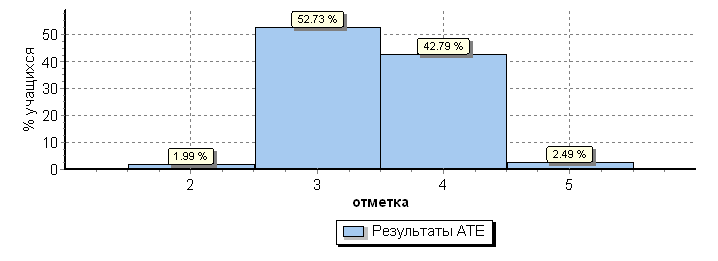 Проанализируем статистические данные по отметкам. Данная таблица показывает, что 98% обучающихся достигли базового уровня сформированности УУД. Высокий уровень показали 75%  качества знаний обучающихся  7 класса МБОУ «Ильинская ООШ». Успешно справились с заданиями ВПР обучающиеся МБОУ «Краснооктябрьская СОШ», качество знаний 62,5%.Не справились с работой (написали на «2») в четырех ОО - МБОУ «Уранбашская СОШ» – 25 % (по школе),   МБОУ «Новотроицкая СОШ» - 20 % (по школе), МБОУ «Бродская ООШ» - 14,3% (по школе), МБОУ «Октябрьская СОШ» - 1 % (по школе).   По району   процент «2» составляет 2%.На высоком уровне выполнены задания № 6(1) -86%, 2(2) -85%, 13(1) -81%На высоком уровне у учащихся 7 класса сформированы следующие предметные действия:        -  Выделять существенные признаки биологических объектов (клеток и организмов растений,животных, грибов, бактерий) и процессов, характерных для живых организмов;-   Использовать методы биологической науки: наблюдать и описывать биологические объекты и процессы, ставить биологические эксперименты и объяснять их результаты;-    Описывать и использовать приемы содержания домашних животных, ухода за ними. Результаты ВПР по биологии показали сформированность основных предметных действий у учащихся 7-х классов. Выявлено, что учащиеся умеют на повышенном уровне:-   Использовать методы биологической науки: наблюдать и описывать биологические объекты и процессы, ставить биологические эксперименты и объяснять их результаты;-    Осуществлять классификацию биологических объектов (растений, животных, бактерий, грибов) на основе определения их принадлежности к определенной систематической группе;- Сравнивать биологические объекты (растения, животные, бактерии, грибы), процессы жизнедеятельности; делать выводы и умозаключения на основе сравнения.Вместе с этим анализ результатов выполнения ВПР позволил выявить  несколько проблемных вопросов в подготовке  обучающихся 7 класса по биологии. Недостаточно высокий процент выполнения зафиксирован по заданиям базового и повышенного уровня сложности, направленных на оценку следующих планируемых результатов: -   № 5(2) – 22%, раскрывать роль биологии в практической деятельности людей, роль различных организмов в жизни человека; знать и аргументировать основные правила поведения в природе;	-   № 10(2) – 14%, устанавливать взаимосвязи между особенностями строения и функциями клеток и тканей, органов и систем органов;	-    № 2(4) – 34%, использовать методы биологической науки: наблюдать и описывать биологические объекты и процессы, ставить биологические эксперименты и объяснять их результаты;	-    № 9 – 37%,  использовать научно-популярную литературу по биологии, справочные материалы при выполнении учебных задач.Можно видеть, что 54 % обучающихся 7 класса подтвердили свою четвертную оценку по биологии, 40% понизили оценку и 5% повысили.Вывод: обучающиеся 7 класса в целом справились с предложенной работой и показали базовый(удовлетворительный) уровень достижения предметных и метапредметных результатов, однако результаты отдельных заданий требуют дополнительной работы по устранению недочётов. Биология 11 класс Дата проведения ВПР по биологии  - 4 апреля 2019 г.Работу выполняли 43 обучающихся 11-х классов образовательных организаций Октябрьского района.Анализ данных таблицы 1 позволяет видеть, что в целом с проверочной работой по  биологии успешно справились 100 % обучающихся 11 классов Октябрьского района.    74,5 %  одиннадцатиклассников, выполнявших проверочную работу по биологии, получили отметки «4» и «5», что ниже областного показателя на 6,4%.Таблица 1Анализ данных показывает, что процент успеваемости по биологии в 11классе на 0,4% превосходит областной показатель, а процент качества ниже как областного, так и российского показателя на (6,4 % и 3,5% соответственно).Статистика по отметкам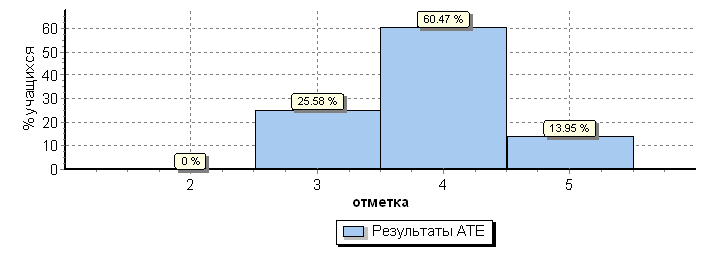 На основе статистических данных о распределении учащихся по группам баллов (в процентах) можно выстроить рейтинговый ряд  образовательных организаций по проценту  качества знаний и успеваемости по биологии  в 11 классе (таблица 2).Таблица 2.Все  обучающиеся  образовательных организаций, а их пять принимали участие в написании ВПР,  показали успеваемость 100%:  Одна образовательная организация показала качество знаний  100%    МАОУ«Нижнегумбетовская СОШ им. С.А.Попова». В  образовательной организации  МБОУ «Булановская СОШ им. И.И.Таранова» процент качества  50%, то есть половина обучающихся получили за проверочную работу по биологии «четверки» а половина «тройки».         И только одна образовательная организация МБОУ «Краснооктябрьская СОШ» показала низкое качество знаний 33,3%.Вариант проверочной работы по биологии для 11 класса состоял из 14 заданий. В проверочной работе проверялись усвоения выпускниками элементов содержания из всех разделов курса биологии базового уровня: «Основы цитологии», «Молекулярная биология», «Основы экологии», «Основы эволюции».Показатель   выполнения   заданий   (в  процентах)   обучающимися   11   классов проверочной работы по биологии представлен в таблице 3.          Можно заметить, что процент выполнения заданий 1, 4, 5, 6(1), 8,10(1), 10(2), 11(1), 14 в Октябрьском районе выше показателя по Оренбургской области, а по остальным заданиям уступает. Но также есть задания, процент выполнения которых выше чем по России – 2(2), 4, 5, 6(1), 8, 9, 10(1), 14.В таблице 4 представлен процент выполнения заданий проверочной работы по биологии в разрезе проверяемых требований (умений):Большинство выпускников успешно выполнили задания 2(1), 2(2), 6(1), 6(2), 8, 9, 10(1), 10(2) и показали проверяемые элементы содержания программного материала:- уметь решать элементарные биологические задачи, составлять элементарные схемы скрещивания и схемы переноса веществ и энергии в экосистемах (цепи питания;-  использовать приобретенные знания и умения в практической деятельности и повседневной жизни для соблюдения мер профилактики отравлений, вирусных и других заболеваний, стрессов, вредных привычек (курение, алкоголизм, наркомания), а также правил поведения в природной среде; для оказания первой помощи при простудных и других заболеваниях, отравлении пищевыми продуктами;-  уметь решать элементарные биологические задачи, составлять элементарные схемы скрещивания и схемы переноса веществ и энергии в экосистемах (цепи питания;-  знать и понимать основные положения биологических теорий (клеточная, эволюционная теория Ч. Дарвина); учение В.И. Вернадского о биосфере; сущность законов Г. Менделя, закономерностей изменчивости.Вызывают затруднения следующие задания: № 13 - знать и понимать основные положения биологических теорий (клеточная, эволюционная теория Ч. Дарвина); учение В.И. Вернадского о биосфере; сущность законов Г. Менделя, закономерностей изменчивости.
Уметь решать элементарные биологические задачи, составлять элементарные схемы скрещивания и схемы переноса веществ и энергии в экосистемах (цепи питания;№ 11(2) - знать и понимать строение биологических объектов: клетки, генов и хромосом, вида и экосистем (структура);№ 1(2) - уметь выявлять приспособления организмов к среде обитания, источники мутагенов в окружающей среде (косвенно), антропогенные изменения в экосистемах своей местности;№ 2(3) -  уметь решать элементарные биологические задачи, составлять элементарные схемы скрещивания и схемы переноса веществ и энергии в экосистемах (цепи питания).  По итогам ВПР обучающиеся 11 класса образовательных организаций Октябрьского района подтвердили оценку – 53%, понизили – 47. К сожалению ни один выпускник  не повысил отметку по итогам проверки ВПР.Выводы:        Полученные результаты показывают, что обучающиеся справились с заданиями на базовом уровне, имеют представления о структуре работы и знают алгоритм выполнения большинства заданий.       По-прежнему, обучающиеся испытывают затруднения в выполнении заданий работы с иллюстративным материалом, схемами, решением  биологических задач.     Неполный выбор ответов, также как и наличие по одной ошибке свидетельствуют о необходимости продолжения отработки выполнения заданий.Рекомендации по повышению качества знаний обучающихся ОО по подготовки к ВПР по биологии.1. Учителям  биологии:      1.1 Провести коррекционную работу над ошибками по итогам ВПР по биологии, обратить внимание на выявленные типичные ошибки и продумать пути их устранения;      1.2.  Организовать систему повторения с поурочным контролем и проверкой.      1.3.  Использовать на уроках задания, включенные в демоверсии ВПР по биологии 		2. Руководителям ОО:    2. 1. Рассмотреть результаты ВПР по биологии на совещаниях всех уровней.   2. 2. Включить в план внутришкольного контроля формирование умений: работать с текстом биологического содержания, анализировать строение биологических объектов, решать элементарные биологические задачи на уроках биологии в 10-11 классах.   2. 3. Довести результаты ВПР по биологии до сведения родителей.   2.4.  Организовать работу с обучающимися и родителями по ознакомлению с форматом ВПР, выполнению демоверсий ВПР, формированию необходимых навыков для их успешного выполнения.3. Методистам МКУ КЦООУ:3.1. Включить в план работы  РМО учителей биологии на 2019-2020 учебный год методические мероприятия практической направленности на изучение нормативно-правовой базы ВПР, анализу демоверсий ВПР по биологии, анализу допущенных ошибок, представлению положительного результативного опыта педагогов по подготовке обучающихся к ВПР.3.2. Провести на РМО открытые уроки, мастер-класс по подготовке к ВПР по биологии.3.3. Организовать работу с педагогами по созданию системы подготовки обучающихся к ВПР по биологии  (в течение учебного года).Методист МКУ КЦООУ                                       Н.В.ВерховыхГруппы участниковКоличество участниковРаспределение групп баллов в %Распределение групп баллов в %Распределение групп баллов в %Распределение групп баллов в %% успеваемости% качестваГруппы участниковКоличество участников"2""3""4""5"% успеваемости% качестваВся выборка14114632,936,34713,897,160,8Оренбургская область218072,337,547,712,597,760,2Октябрьский район2390,8433,550,615.199,1665,7Общая гистограмма отметок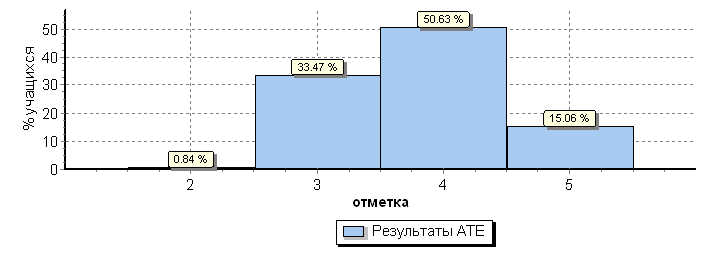 ООКоличество учащихсяКачество знаний (%)МБОУ «Новотроицкая СОШ»3100МБОУ «Октябрьская  СОШ»11382,3МБОУ «Васильевская ООШ им. Г. М. Линькова»580 ООКоличество участников Качество знаний% «2» МБОУ «Уранбашская СОШ»1322,20 МБОУ «Новоникитинская СОШ»922,211,1МБОУ «2-Имангуловская СОШ»10300АТЕАТЕАТЕКол-во уч.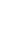 1(1)1(2)1(3)2345(1)5(2)6(1)6(2)6(3)7(1)7(2)8910K110K210K3АТЕАТЕАТЕКол-во уч.Макс
балл212121122112222111Вся выборкаВся выборкаВся выборка1411463807051796866506962726049595267837846Оренбургская обл.Оренбургская обл.21807786163717045607683564159554868666340Октябрьский муниципальный район239805761737044677291746052584874716944Достижение планируемых результатов в соответствии с ПООП ООО№Блоки ПООП ОООБлоки ПООП ОООМакс
баллПо АТЕСредний % выполненияСредний % выполнения1№выпускник научится / получит возможность научитьсяМакс
баллПо АТЕСредний % выполненияСредний % выполнения1№или проверяемые требования (умения) в соответствии с ФГОСили проверяемые требования (умения) в соответствии с ФГОСМакс
баллПо АТЕПо регионуПо РоссииПо России№Макс
баллПо АТЕПо регионуПо РоссииПо России239 уч.21807 уч.1411463 уч.1411463 уч.1(1)Строение и значение цветка. Соцветия. Опыление. Виды опыления. Общее знакомство с животными Строение и значение цветка. Соцветия. Опыление. Виды опыления. Общее знакомство с животными 2807880801(2)Строение и значение цветка. Соцветия. Опыление. Виды опыления. Общее знакомство с животными Строение и значение цветка. Соцветия. Опыление. Виды опыления. Общее знакомство с животными 1576170701(3)Строение и значение цветка. Соцветия. Опыление. Виды опыления. Общее знакомство с животнымиСтроение и значение цветка. Соцветия. Опыление. Виды опыления. Общее знакомство с животными2616351512Свойства живых организмов
Умение определять понятия, создавать обобщения; формирование первоначальных систематизированных представлений о биологических объектах, процессах, явлениях, закономерностях. Сравнивать биологические объекты (растения, животные), процессы жизнедеятельности; делать выводы и умозаключения на основе сравнения.Свойства живых организмов
Умение определять понятия, создавать обобщения; формирование первоначальных систематизированных представлений о биологических объектах, процессах, явлениях, закономерностях. Сравнивать биологические объекты (растения, животные), процессы жизнедеятельности; делать выводы и умозаключения на основе сравнения.1737179793Строение листа. Листорасположение. Жилкование листа. Общее знакомство с животными
Умение классифицировать, самостоятельно выбирать основания и критерии для классификации; приобретение опыта использования методов биологической науки и проведения несложных биологических экспериментов для изучения живых организмов.  различать по внешнему виду, схемам и описаниям реальные биологические объекты или их изображения, выявлять отличительные признаки биологических объектов.Строение листа. Листорасположение. Жилкование листа. Общее знакомство с животными
Умение классифицировать, самостоятельно выбирать основания и критерии для классификации; приобретение опыта использования методов биологической науки и проведения несложных биологических экспериментов для изучения живых организмов.  различать по внешнему виду, схемам и описаниям реальные биологические объекты или их изображения, выявлять отличительные признаки биологических объектов.2707068684Клетка – основа строения и жизнедеятельности организмов
Приобретение опыта использования методов биологической науки и проведения несложных биологических экспериментов для изучения живых организмов и человека, проведения экологического мониторинга в окружающей средеКлетка – основа строения и жизнедеятельности организмов
Приобретение опыта использования методов биологической науки и проведения несложных биологических экспериментов для изучения живых организмов и человека, проведения экологического мониторинга в окружающей среде1444566665(1)Умение устанавливать причинно-следственные связи, строить логическое рассуждение, умозаключение (индуктивное, дедуктивное и по аналогии) и делать выводы
Описывать и использовать приемы выращивания и размножения культурных растений, ухода за ними Умение устанавливать причинно-следственные связи, строить логическое рассуждение, умозаключение (индуктивное, дедуктивное и по аналогии) и делать выводы
Описывать и использовать приемы выращивания и размножения культурных растений, ухода за ними 1676050505(2)Умение устанавливать причинно-следственные связи, строить логическое рассуждение, умозаключение (индуктивное, дедуктивное и по аналогии) и делать выводыУмение устанавливать причинно-следственные связи, строить логическое рассуждение, умозаключение (индуктивное, дедуктивное и по аналогии) и делать выводы2727669696(1)Жизнедеятельность цветковых растений 
Формирование первоначальных систематизированных представлений о биологических объектах, процессах, явлениях, закономерностях, об основных биологических теориях, об экосистемной организации жизни, о взаимосвязи живого и неживого в биосфере, о наследственности и изменчивости; овладение понятийным аппаратом биологии Жизнедеятельность цветковых растений 
Формирование первоначальных систематизированных представлений о биологических объектах, процессах, явлениях, закономерностях, об основных биологических теориях, об экосистемной организации жизни, о взаимосвязи живого и неживого в биосфере, о наследственности и изменчивости; овладение понятийным аппаратом биологии 2918362626(2)Жизнедеятельность цветковых растений 
Формирование первоначальных систематизированных представлений о биологических объектах, процессах, явлениях, закономерностях, об основных биологических теориях, об экосистемной организации жизни, о взаимосвязи живого и неживого в биосфере, о наследственности и изменчивости; овладение понятийным аппаратом биологии Жизнедеятельность цветковых растений 
Формирование первоначальных систематизированных представлений о биологических объектах, процессах, явлениях, закономерностях, об основных биологических теориях, об экосистемной организации жизни, о взаимосвязи живого и неживого в биосфере, о наследственности и изменчивости; овладение понятийным аппаратом биологии 1745672726(3)Жизнедеятельность цветковых растений Жизнедеятельность цветковых растений 1604160607(1)Царство Растения  Царство Животные
Умение осознанно использовать речевые средства в соответствии с задачей коммуникации; формирование первоначальных систематизированных представлений о биологических объектах, процессах, явлениях, закономерностях, овладение понятийным аппаратом биологии.Царство Растения  Царство Животные
Умение осознанно использовать речевые средства в соответствии с задачей коммуникации; формирование первоначальных систематизированных представлений о биологических объектах, процессах, явлениях, закономерностях, овладение понятийным аппаратом биологии.2525949497(2)Сравнивать биологические объекты (растения, животные), процессы жизнедеятельности; делать выводы и умозаключения на основе сравнения / создавать собственные письменные и устные сообщения о растениях, животных на основе нескольких источников информацииСравнивать биологические объекты (растения, животные), процессы жизнедеятельности; делать выводы и умозаключения на основе сравнения / создавать собственные письменные и устные сообщения о растениях, животных на основе нескольких источников информации2585559598Среды жизни Формирование основ экологической грамотности: способности оценивать последствия деятельности человека в природе, влияние факторов риска на здоровье человека; выбирать целевые и смысловые установки в своих действиях и поступках по отношению к живой природе, здоровью своему и окружающих; осознание необходимости действий по сохранению биоразнообразия и природных местообитаний видов растений и животныхСреды жизни Формирование основ экологической грамотности: способности оценивать последствия деятельности человека в природе, влияние факторов риска на здоровье человека; выбирать целевые и смысловые установки в своих действиях и поступках по отношению к живой природе, здоровью своему и окружающих; осознание необходимости действий по сохранению биоразнообразия и природных местообитаний видов растений и животных2484852529Соблюдение правил поведения в окружающей среде. Бережное отношение к природе. Охрана биологических объектов 
Формирование представлений о значении биологических наук в решении проблем необходимости рационального природопользования защиты здоровья людей в условиях быстрого изменения экологического качества окружающей средыСоблюдение правил поведения в окружающей среде. Бережное отношение к природе. Охрана биологических объектов 
Формирование представлений о значении биологических наук в решении проблем необходимости рационального природопользования защиты здоровья людей в условиях быстрого изменения экологического качества окружающей среды27468676710K1Умение осознанно использовать речевые средства в соответствии с задачей коммуникации; планирование и регуляция своей деятельности; владение устной и письменной речью, монологической контекстной речью
Формирование представлений о значении биологических наук в решении проблем необходимости рационального природопользования.
Раскрывать роль биологии в практической деятельности людей 171668310K2Умение осознанно использовать речевые средства в соответствии с задачей коммуникации; планирование и регуляция своей деятельности; владение устной и письменной речью, монологической контекстной речью
Формирование представлений о значении биологических наук в решении проблем необходимости рационального природопользования.
Раскрывать роль биологии в практической деятельности людей 169637810K3Умение осознанно использовать речевые средства в соответствии с задачей коммуникации; планирование и регуляция своей деятельности; владение устной и письменной речью, монологической контекстной речью
Формирование представлений о значении биологических наук в решении проблем необходимости рационального природопользования.
Раскрывать роль биологии в практической деятельности людей1444046Статистика по отметкам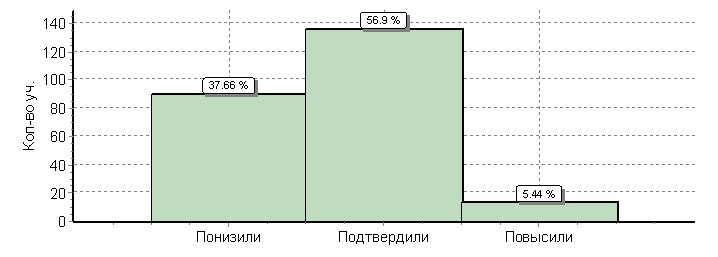 Кол-во уч.%Понизили ( Отм.< Отм.по журналу)9038Подтвердили(Отм.=Отм.по журналу)13657Повысили (Отм.> Отм.по журналу)135Всего*:239100Группы участниковКоличество участниковРаспределение групп баллов в %Распределение групп баллов в %Распределение групп баллов в %Распределение групп баллов в %% успеваемости% качестваГруппы участниковКоличество участников"2""3""4""5"% успеваемости% качестваВся выборка12970556,836,244,712,393,257Оренбургская область194614,337,348,59,995,758,4Октябрьский район2262,741,251,34,997,356,2Общая гистограмма отметок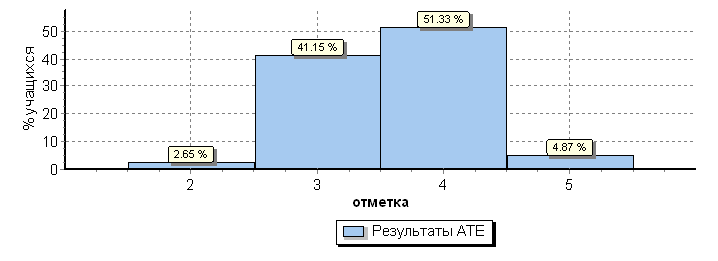 ООООООООКол-во уч.Распределение групп баллов в %Распределение групп баллов в %Распределение групп баллов в %Распределение групп баллов в %ООООООООКол-во уч.2345Вся выборкаВся выборкаВся выборкаВся выборка12970556.836.244.712.3Оренбургская обл.Оренбургская обл.Оренбургская обл.194614.337.348.59.9Октябрьский муниципальный районОктябрьский муниципальный район2262.741.251.34.9 МБОУ "Васильевская ООШ им. Г.М. Линькова "119.145.536.49.1  МБОУ "Ильинская ООШ "3066.733.30  МБОУ "Комиссаровская ООШ "6066.733.30  МБОУ "Уранбашская СОШ "1001000  МБОУ "Бродская ООШ "714.357.128.60  МБОУ "Биккуловская ООШ "2001000  МБОУ "2-Имангуловская СОШ"8037.562.50  МБОУ "Булановская СОШ им. И.И. Таранова "17017.682.40   МБОУ "Краснооктябрьская СОШ"156.766.7206.7   МБОУ "Марьевская СОШ"8062.537.50МАОУ "Нижнегумбетовская СОШ им. С.А. Попова "166.237.5506.2  МБОУ "Новоникитинская СОШ"10050500 МБОУ «Новотроицкая СОШ»7042.957.10 МБОУ "Октябрьская СОШ"1151.737.453.97                                          Выполнение заданий группами учащихся                                          Выполнение заданий группами учащихся                                          Выполнение заданий группами учащихся                                          Выполнение заданий группами учащихся                                          Выполнение заданий группами учащихся                                          Выполнение заданий группами учащихся                                          Выполнение заданий группами учащихся                                          Выполнение заданий группами учащихся                                          Выполнение заданий группами учащихся                                          Выполнение заданий группами учащихся                                          Выполнение заданий группами учащихся                                          Выполнение заданий группами учащихся                                          Выполнение заданий группами учащихся                                          Выполнение заданий группами учащихся                                          Выполнение заданий группами учащихся                                          Выполнение заданий группами учащихся                                          Выполнение заданий группами учащихся                                          Выполнение заданий группами учащихся                                          Выполнение заданий группами учащихся                                          Выполнение заданий группами учащихся                                          Выполнение заданий группами учащихся                                          Выполнение заданий группами учащихся                                          Выполнение заданий группами учащихся                                          Выполнение заданий группами учащихся                                          Выполнение заданий группами учащихся                                          Выполнение заданий группами учащихся                                          Выполнение заданий группами учащихся                                          Выполнение заданий группами учащихся                                          Выполнение заданий группами учащихся                                          Выполнение заданий группами учащихся                                                   (в % от числа участников)                                                   (в % от числа участников)                                                   (в % от числа участников)                                                   (в % от числа участников)                                                   (в % от числа участников)                                                   (в % от числа участников)                                                   (в % от числа участников)                                                   (в % от числа участников)                                                   (в % от числа участников)                                                   (в % от числа участников)                                                   (в % от числа участников)                                                   (в % от числа участников)                                                   (в % от числа участников)                                                   (в % от числа участников)                                                   (в % от числа участников)                                                   (в % от числа участников)                                                   (в % от числа участников)                                                   (в % от числа участников)                                                   (в % от числа участников)                                                   (в % от числа участников)                                                   (в % от числа участников)                                                   (в % от числа участников)                                                   (в % от числа участников)                                                   (в % от числа участников)                                                   (в % от числа участников)                                                   (в % от числа участников)                                                   (в % от числа участников)                                                   (в % от числа участников)                                                   (в % от числа участников)                                                   (в % от числа участников)Максимальный первичный балл: 30 (таблица 3).Максимальный первичный балл: 30 (таблица 3).Максимальный первичный балл: 30 (таблица 3).Максимальный первичный балл: 30 (таблица 3).Максимальный первичный балл: 30 (таблица 3).Максимальный первичный балл: 30 (таблица 3).Максимальный первичный балл: 30 (таблица 3).Максимальный первичный балл: 30 (таблица 3).Максимальный первичный балл: 30 (таблица 3).Максимальный первичный балл: 30 (таблица 3).Максимальный первичный балл: 30 (таблица 3).Максимальный первичный балл: 30 (таблица 3).Максимальный первичный балл: 30 (таблица 3).Максимальный первичный балл: 30 (таблица 3).Максимальный первичный балл: 30 (таблица 3).Максимальный первичный балл: 30 (таблица 3).Максимальный первичный балл: 30 (таблица 3).Максимальный первичный балл: 30 (таблица 3).Максимальный первичный балл: 30 (таблица 3).Максимальный первичный балл: 30 (таблица 3).Максимальный первичный балл: 30 (таблица 3).Максимальный первичный балл: 30 (таблица 3).Максимальный первичный балл: 30 (таблица 3).Максимальный первичный балл: 30 (таблица 3).Максимальный первичный балл: 30 (таблица 3).Максимальный первичный балл: 30 (таблица 3).Максимальный первичный балл: 30 (таблица 3).Максимальный первичный балл: 30 (таблица 3).Максимальный первичный балл: 30 (таблица 3).Максимальный первичный балл: 30 (таблица 3).АТЕАТЕАТЕКол-во уч.1(1)1(2)2(1)2(2)2(3)2(4)34(1)4(2)4(3)5(1)5(2)5(3)67(1)7(2)8(1)8(2)8(3)9(1)9(2)10(1)10(2)10(3)АТЕАТЕАТЕКол-во уч.Макс
балл111111211121111111222211Вся выборкаВся выборкаВся выборка1297055884972635478618158636444598075395951258975745252Оренбургская обл.Оренбургская обл.19461885255404783768473666463448095355148169083674555Октябрьский муниципальный район226884755373681758268616156448496315344179490694955№Блоки ПООП ОООБлоки ПООП ОООМакс
баллПо АТЕСредний % выполненияСредний % выполнения1№выпускник научится / получит возможность научитьсяМакс
баллПо АТЕСредний % выполненияСредний % выполнения1№или проверяемые требования (умения) в соответствии с ФГОСили проверяемые требования (умения) в соответствии с ФГОСМакс
баллПо АТЕПо регионуПо РоссииПо России№Макс
баллПо АТЕПо регионуПо РоссииПо России226 уч.19461 уч.1297055 уч.1297055 уч.1(1)Умение создавать, применять и преобразовывать знаки и символы, модели и схемы для решения учебных и познавательных задач; формирование первоначальных систематизированных представлений о биологических объектах, процессах, явлениях, закономерностях, о взаимосвязи живого и неживого в биосфере, овладение понятийным аппаратом биологии.  Выделять существенные признаки биологических объектов (клеток и организмов растений, животных) и процессов, характерных для живых организмовУмение создавать, применять и преобразовывать знаки и символы, модели и схемы для решения учебных и познавательных задач; формирование первоначальных систематизированных представлений о биологических объектах, процессах, явлениях, закономерностях, о взаимосвязи живого и неживого в биосфере, овладение понятийным аппаратом биологии.  Выделять существенные признаки биологических объектов (клеток и организмов растений, животных) и процессов, характерных для живых организмов1888888881(2)Умение создавать, применять и преобразовывать знаки и символы, модели и схемы для решения учебных и познавательных задач; формирование первоначальных систематизированных представлений о биологических объектах, процессах, явлениях, закономерностях, о взаимосвязи живого и неживого в биосфере, овладение понятийным аппаратом биологии.  Выделять существенные признаки биологических объектов (клеток и организмов растений, животных) и процессов, характерных для живых организмовУмение создавать, применять и преобразовывать знаки и символы, модели и схемы для решения учебных и познавательных задач; формирование первоначальных систематизированных представлений о биологических объектах, процессах, явлениях, закономерностях, о взаимосвязи живого и неживого в биосфере, овладение понятийным аппаратом биологии.  Выделять существенные признаки биологических объектов (клеток и организмов растений, животных) и процессов, характерных для живых организмов1475249492(1)Приобретение опыта использования методов биологической науки и проведения несложных биологических экспериментов для изучения живых организмов и человека, проведения экологического мониторинга в окружающей средеПриобретение опыта использования методов биологической науки и проведения несложных биологических экспериментов для изучения живых организмов и человека, проведения экологического мониторинга в окружающей среде1555572722(2)Приобретение опыта использования методов биологической науки и проведения несложных биологических экспериментов для изучения живых организмов и человека, проведения экологического мониторинга в окружающей средеПриобретение опыта использования методов биологической науки и проведения несложных биологических экспериментов для изучения живых организмов и человека, проведения экологического мониторинга в окружающей среде1374063632(3)Приобретение опыта использования методов биологической науки и проведения несложных биологических экспериментов для изучения живых организмов и человека, проведения экологического мониторинга в окружающей средеПриобретение опыта использования методов биологической науки и проведения несложных биологических экспериментов для изучения живых организмов и человека, проведения экологического мониторинга в окружающей среде1364754542(4)Приобретение опыта использования методов биологической науки и проведения несложных биологических экспериментов для изучения живых организмов и человека, проведения экологического мониторинга в окружающей средеПриобретение опыта использования методов биологической науки и проведения несложных биологических экспериментов для изучения живых организмов и человека, проведения экологического мониторинга в окружающей среде1818378783Смысловое чтение;
формирование первоначальных систематизированных представлений о биологических объектах, процессах, явлениях, закономерностях, о взаимосвязи живого и неживого в биосфере, овладение понятийным аппаратом биологии.  Выделять существенные признаки биологических объектов (клеток и организмов растений, животных) и процессов, характерных для живых организмовСмысловое чтение;
формирование первоначальных систематизированных представлений о биологических объектах, процессах, явлениях, закономерностях, о взаимосвязи живого и неживого в биосфере, овладение понятийным аппаратом биологии.  Выделять существенные признаки биологических объектов (клеток и организмов растений, животных) и процессов, характерных для живых организмов2757661614(1)Умение устанавливать причинно-следственные связи, строить логическое рассуждение, умозаключение (индуктивное, дедуктивное и по аналогии) и делать выводы
приобретение опыта использования методов биологической науки и проведения несложных биологических экспериментов для изучения живых организмов.  Использовать методы биологической науки: наблюдать и описывать биологические объекты и процессыУмение устанавливать причинно-следственные связи, строить логическое рассуждение, умозаключение (индуктивное, дедуктивное и по аналогии) и делать выводы
приобретение опыта использования методов биологической науки и проведения несложных биологических экспериментов для изучения живых организмов.  Использовать методы биологической науки: наблюдать и описывать биологические объекты и процессы1828481814(2)Умение устанавливать причинно-следственные связи, строить логическое рассуждение, умозаключение (индуктивное, дедуктивное и по аналогии) и делать выводы
приобретение опыта использования методов биологической науки и проведения несложных биологических экспериментов для изучения живых организмов.  Использовать методы биологической науки: наблюдать и описывать биологические объекты и процессыУмение устанавливать причинно-следственные связи, строить логическое рассуждение, умозаключение (индуктивное, дедуктивное и по аналогии) и делать выводы
приобретение опыта использования методов биологической науки и проведения несложных биологических экспериментов для изучения живых организмов.  Использовать методы биологической науки: наблюдать и описывать биологические объекты и процессы1687358584(3)Умение устанавливать причинно-следственные связи, строить логическое рассуждение, умозаключение (индуктивное, дедуктивное и по аналогии) и делать выводы
приобретение опыта использования методов биологической науки и проведения несложных биологических экспериментов для изучения живых организмов.  Использовать методы биологической науки: наблюдать и описывать биологические объекты и процессыУмение устанавливать причинно-следственные связи, строить логическое рассуждение, умозаключение (индуктивное, дедуктивное и по аналогии) и делать выводы
приобретение опыта использования методов биологической науки и проведения несложных биологических экспериментов для изучения живых организмов.  Использовать методы биологической науки: наблюдать и описывать биологические объекты и процессы1616663635(1)Умение создавать, применять и преобразовывать знаки и символы, модели и схемы для решения учебных и познавательных задач; формирование первоначальных систематизированных представлений о биологических объектах, процессах, явлениях, закономерностях, овладение понятийным аппаратом биологии.  Выделять существенные признаки биологических объектов (клеток и организмов растений, животных) и процессов, характерных для живых организмовУмение создавать, применять и преобразовывать знаки и символы, модели и схемы для решения учебных и познавательных задач; формирование первоначальных систематизированных представлений о биологических объектах, процессах, явлениях, закономерностях, овладение понятийным аппаратом биологии.  Выделять существенные признаки биологических объектов (клеток и организмов растений, животных) и процессов, характерных для живых организмов2616464645(2)Умение создавать, применять и преобразовывать знаки и символы, модели и схемы для решения учебных и познавательных задач; формирование первоначальных систематизированных представлений о биологических объектах, процессах, явлениях, закономерностях, овладение понятийным аппаратом биологии.  Выделять существенные признаки биологических объектов (клеток и организмов растений, животных) и процессов, характерных для живых организмовУмение создавать, применять и преобразовывать знаки и символы, модели и схемы для решения учебных и познавательных задач; формирование первоначальных систематизированных представлений о биологических объектах, процессах, явлениях, закономерностях, овладение понятийным аппаратом биологии.  Выделять существенные признаки биологических объектов (клеток и организмов растений, животных) и процессов, характерных для живых организмов1566344445(3)Умение создавать, применять и преобразовывать знаки и символы, модели и схемы для решения учебных и познавательных задач; формирование первоначальных систематизированных представлений о биологических объектах, процессах, явлениях, закономерностях, овладение понятийным аппаратом биологии.  Выделять существенные признаки биологических объектов (клеток и организмов растений, животных) и процессов, характерных для живых организмовУмение создавать, применять и преобразовывать знаки и символы, модели и схемы для решения учебных и познавательных задач; формирование первоначальных систематизированных представлений о биологических объектах, процессах, явлениях, закономерностях, овладение понятийным аппаратом биологии.  Выделять существенные признаки биологических объектов (клеток и организмов растений, животных) и процессов, характерных для живых организмов1444459596Умение создавать, применять и преобразовывать знаки и символы, модели и схемы для решения учебных и познавательных задач Формирование первоначальных систематизированных представлений о биологических объектах, процессах, явлениях, закономерностях, об основных биологических теориях, об экосистемной организации жизни, о взаимосвязи живого и неживого в биосфере, о наследственности и изменчивости; овладение понятийным аппаратом биологииУмение создавать, применять и преобразовывать знаки и символы, модели и схемы для решения учебных и познавательных задач Формирование первоначальных систематизированных представлений о биологических объектах, процессах, явлениях, закономерностях, об основных биологических теориях, об экосистемной организации жизни, о взаимосвязи живого и неживого в биосфере, о наследственности и изменчивости; овладение понятийным аппаратом биологии1848080807(1)Умение создавать, применять и преобразовывать знаки и символы, модели и схемы для решения учебных и познавательных задач;
приобретение опыта использования методов биологической науки и проведения несложных биологических экспериментов для изучения живых организмов
формирование первоначальных систематизированных представлений о биологических объектах, процессах, явлениях, закономерностяхУмение создавать, применять и преобразовывать знаки и символы, модели и схемы для решения учебных и познавательных задач;
приобретение опыта использования методов биологической науки и проведения несложных биологических экспериментов для изучения живых организмов
формирование первоначальных систематизированных представлений о биологических объектах, процессах, явлениях, закономерностях1969575757(2)Умение создавать, применять и преобразовывать знаки и символы, модели и схемы для решения учебных и познавательных задач;
приобретение опыта использования методов биологической науки и проведения несложных биологических экспериментов для изучения живых организмов
формирование первоначальных систематизированных представлений о биологических объектах, процессах, явлениях, закономерностяхУмение создавать, применять и преобразовывать знаки и символы, модели и схемы для решения учебных и познавательных задач;
приобретение опыта использования методов биологической науки и проведения несложных биологических экспериментов для изучения живых организмов
формирование первоначальных систематизированных представлений о биологических объектах, процессах, явлениях, закономерностях1313539398(1)Умение устанавливать причинно-следственные связи, строить логическое рассуждение, умозаключение (индуктивное, дедуктивное и по аналогии) и делать выводы
Приобретение опыта использования методов биологической науки и проведения несложных биологических экспериментов для изучения живых организмов и человека, проведения экологического мониторинга в окружающей средеУмение устанавливать причинно-следственные связи, строить логическое рассуждение, умозаключение (индуктивное, дедуктивное и по аналогии) и делать выводы
Приобретение опыта использования методов биологической науки и проведения несложных биологических экспериментов для изучения живых организмов и человека, проведения экологического мониторинга в окружающей среде1535159598(2)Умение устанавливать причинно-следственные связи, строить логическое рассуждение, умозаключение (индуктивное, дедуктивное и по аналогии) и делать выводы
Приобретение опыта использования методов биологической науки и проведения несложных биологических экспериментов для изучения живых организмов и человека, проведения экологического мониторинга в окружающей средеУмение устанавливать причинно-следственные связи, строить логическое рассуждение, умозаключение (индуктивное, дедуктивное и по аналогии) и делать выводы
Приобретение опыта использования методов биологической науки и проведения несложных биологических экспериментов для изучения живых организмов и человека, проведения экологического мониторинга в окружающей среде1444851518(3)Умение устанавливать причинно-следственные связи, строить логическое рассуждение, умозаключение (индуктивное, дедуктивное и по аналогии) и делать выводы
Приобретение опыта использования методов биологической науки и проведения несложных биологических экспериментов для изучения живых организмов и человека, проведения экологического мониторинга в окружающей средеУмение устанавливать причинно-следственные связи, строить логическое рассуждение, умозаключение (индуктивное, дедуктивное и по аналогии) и делать выводы
Приобретение опыта использования методов биологической науки и проведения несложных биологических экспериментов для изучения живых организмов и человека, проведения экологического мониторинга в окружающей среде2171625259(1)Умение устанавливать причинно-следственные связи, строить логическое рассуждение, умозаключение (индуктивное, дедуктивное и по аналогии) и делать выводы
Описывать и использовать приемы выращивания и размножения культурных растений, ухода за нимиУмение устанавливать причинно-следственные связи, строить логическое рассуждение, умозаключение (индуктивное, дедуктивное и по аналогии) и делать выводы
Описывать и использовать приемы выращивания и размножения культурных растений, ухода за ними2949089899(2)Умение устанавливать причинно-следственные связи, строить логическое рассуждение, умозаключение (индуктивное, дедуктивное и по аналогии) и делать выводы
Описывать и использовать приемы выращивания и размножения культурных растений, ухода за нимиУмение устанавливать причинно-следственные связи, строить логическое рассуждение, умозаключение (индуктивное, дедуктивное и по аналогии) и делать выводы
Описывать и использовать приемы выращивания и размножения культурных растений, ухода за ними29083757510(1)Умение создавать, применять и преобразовывать знаки и символы, модели и схемы для решения учебных и познавательных задач;
Формирование системы научных знаний о живой природе, закономерностях ее развития, исторически быстром сокращении биологического разнообразия в биосфере в результате деятельности человека, для развития современных естественнонаучных представлений о картине мираУмение создавать, применять и преобразовывать знаки и символы, модели и схемы для решения учебных и познавательных задач;
Формирование системы научных знаний о живой природе, закономерностях ее развития, исторически быстром сокращении биологического разнообразия в биосфере в результате деятельности человека, для развития современных естественнонаучных представлений о картине мира26967747410(2)Умение создавать, применять и преобразовывать знаки и символы, модели и схемы для решения учебных и познавательных задач;
Формирование системы научных знаний о живой природе, закономерностях ее развития, исторически быстром сокращении биологического разнообразия в биосфере в результате деятельности человека, для развития современных естественнонаучных представлений о картине мираУмение создавать, применять и преобразовывать знаки и символы, модели и схемы для решения учебных и познавательных задач;
Формирование системы научных знаний о живой природе, закономерностях ее развития, исторически быстром сокращении биологического разнообразия в биосфере в результате деятельности человека, для развития современных естественнонаучных представлений о картине мира14945525210(3)Умение создавать, применять и преобразовывать знаки и символы, модели и схемы для решения учебных и познавательных задач;
Формирование системы научных знаний о живой природе, закономерностях ее развития, исторически быстром сокращении биологического разнообразия в биосфере в результате деятельности человека, для развития современных естественнонаучных представлений о картине мираУмение создавать, применять и преобразовывать знаки и символы, модели и схемы для решения учебных и познавательных задач;
Формирование системы научных знаний о живой природе, закономерностях ее развития, исторически быстром сокращении биологического разнообразия в биосфере в результате деятельности человека, для развития современных естественнонаучных представлений о картине мира155555252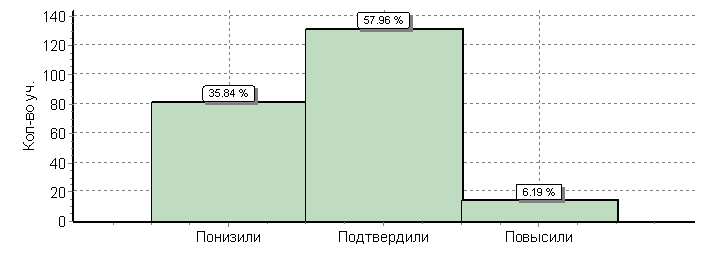 Кол-во уч.%Понизили ( Отм.< Отм.по журналу)8136Подтвердили(Отм.=Отм.по журналу)13158Повысили (Отм.> Отм.по журналу)146Всего*:226100Группы участниковКоличество участниковРаспределение групп баллов в %Распределение групп баллов в %Распределение групп баллов в %Распределение групп баллов в %% успеваемости% качестваГруппы участниковКоличество участников"2""3""4""5"% успеваемости% качестваВся выборка5207348,738,943,98,491,352,3Оренбургская область17258 543,444,86,79551,5Октябрьский район201252,742,82,59845,3ООООООООКол-во уч.Распределение групп баллов в %Распределение групп баллов в %Распределение групп баллов в %Распределение групп баллов в %ООООООООКол-во уч.2345Вся выборкаВся выборкаВся выборкаВся выборка5207348.738.943.98.4Оренбургская обл.Оренбургская обл.Оренбургская обл.17258543.444.96.7Октябрьский муниципальный районОктябрьский муниципальный район201252.742.82.5(sch560540) МБОУ "Васильевская ООШ им. Г.М. Линькова "4075250(sch560541) МБОУ "Ильинская ООШ "4025750(sch560542) МБОУ "Комиссаровская ООШ "4050500(sch560550) МБОУ "Уранбашская СОШ "42525500(sch566002) МБОУ "Бродская ООШ "714.342.928.614.3(sch560537) МБОУ "2-Имангуловская СОШ"15066.733.30(sch560539) МБОУ "Булановская СОШ им. И.И. Таранова "12041.758.30(sch560543) МБОУ "Краснооктябрьская СОШ"16037.562.50(sch560544) МБОУ "Марьевская СОШ"8050500(sch560545) МАОУ "Нижнегумбетовская СОШ им. С.А. Попова "14057.142.90(sch560546) МБОУ "Новоникитинская СОШ"805037.512.5(sch560547) МБОУ "Новотроицкая СОШ"52060200(sch560548) МБОУ "Октябрьская СОШ"100156403                                                                     Выполнение заданий                                                                     Выполнение заданий                                                                     Выполнение заданий                                                                     Выполнение заданий                                                                     Выполнение заданий                                                                     Выполнение заданий                                                                     Выполнение заданий                                                                     Выполнение заданий                                                                     Выполнение заданий                                                                     Выполнение заданий                                                                     Выполнение заданий                                                                     Выполнение заданий                                                                     Выполнение заданий                                                                     Выполнение заданий                                                                     Выполнение заданий                                                                     Выполнение заданий                                                                     Выполнение заданий                                                                     Выполнение заданий                                                                     Выполнение заданий                                                                     Выполнение заданий                                                                     Выполнение заданий                                                                     Выполнение заданий                                                                     Выполнение заданий                                                                     Выполнение заданий                                                                     Выполнение заданий                                                                     Выполнение заданий                                                                     Выполнение заданий                                                                     Выполнение заданий                                                                     Выполнение заданий                                                                     Выполнение заданий                                                                     Выполнение заданий                                                                     Выполнение заданий                                                                     Выполнение заданий                                                                     Выполнение заданий                                                                     Выполнение заданий                                                                   (в % от числа участников)                                                                   (в % от числа участников)                                                                   (в % от числа участников)                                                                   (в % от числа участников)                                                                   (в % от числа участников)                                                                   (в % от числа участников)                                                                   (в % от числа участников)                                                                   (в % от числа участников)                                                                   (в % от числа участников)                                                                   (в % от числа участников)                                                                   (в % от числа участников)                                                                   (в % от числа участников)                                                                   (в % от числа участников)                                                                   (в % от числа участников)                                                                   (в % от числа участников)                                                                   (в % от числа участников)                                                                   (в % от числа участников)                                                                   (в % от числа участников)                                                                   (в % от числа участников)                                                                   (в % от числа участников)                                                                   (в % от числа участников)                                                                   (в % от числа участников)                                                                   (в % от числа участников)                                                                   (в % от числа участников)                                                                   (в % от числа участников)                                                                   (в % от числа участников)                                                                   (в % от числа участников)                                                                   (в % от числа участников)                                                                   (в % от числа участников)                                                                   (в % от числа участников)                                                                   (в % от числа участников)                                                                   (в % от числа участников)                                                                   (в % от числа участников)                                                                   (в % от числа участников)                                                                   (в % от числа участников)Максимальный первичный балл: 35Максимальный первичный балл: 35Максимальный первичный балл: 35Максимальный первичный балл: 35Максимальный первичный балл: 35Максимальный первичный балл: 35Максимальный первичный балл: 35Максимальный первичный балл: 35Максимальный первичный балл: 35Максимальный первичный балл: 35Максимальный первичный балл: 35Максимальный первичный балл: 35Максимальный первичный балл: 35Максимальный первичный балл: 35Максимальный первичный балл: 35Максимальный первичный балл: 35Максимальный первичный балл: 35Максимальный первичный балл: 35Максимальный первичный балл: 35Максимальный первичный балл: 35Максимальный первичный балл: 35Максимальный первичный балл: 35Максимальный первичный балл: 35Максимальный первичный балл: 35Максимальный первичный балл: 35Максимальный первичный балл: 35Максимальный первичный балл: 35Максимальный первичный балл: 35Максимальный первичный балл: 35Максимальный первичный балл: 35Максимальный первичный балл: 35Максимальный первичный балл: 35Максимальный первичный балл: 35Максимальный первичный балл: 35Максимальный первичный балл: 35ООООООООКол-во уч.Кол-во уч.12(1)2(1)2(2)2(3)2(4)34(1)4(2)5(1)5(2)6(1)6(2)78(1)8(1)8(2)9910(1)10(1)10(2)11111213(1)13(1)13(2)ООООООООКол-во уч.Кол-во уч.Макс
балл2111212221211122222221113112Вся выборкаВся выборкаВся выборкаВся выборка52073452073459767664725660725868356558654848604343595938505054747446Оренбургская обл.Оренбургская обл.Оренбургская обл.172581725851767684764746795566277950444848753232565628404063818152Октябрьский муниципальный районОктябрьский муниципальный район20120148767685743443785564228651425353783737595914424258818145         Анализ    статистики показывает, что обучающиеся 7 класса с некоторыми заданиями  справились выше областного показателя и в целом по России – 2(2), 6(1), 8(1), 8(2).  Но можно назвать задания которые выполнены ниже областного показателя – 1, 2(3), 2(4), 3, 4(1), 5(1), 5(2), 7, 10(2), 12, 13(2). На уровне России и выше областного показателя выполнено задание – 10(1).   Достижение планируемых результатов         Анализ    статистики показывает, что обучающиеся 7 класса с некоторыми заданиями  справились выше областного показателя и в целом по России – 2(2), 6(1), 8(1), 8(2).  Но можно назвать задания которые выполнены ниже областного показателя – 1, 2(3), 2(4), 3, 4(1), 5(1), 5(2), 7, 10(2), 12, 13(2). На уровне России и выше областного показателя выполнено задание – 10(1).   Достижение планируемых результатов         Анализ    статистики показывает, что обучающиеся 7 класса с некоторыми заданиями  справились выше областного показателя и в целом по России – 2(2), 6(1), 8(1), 8(2).  Но можно назвать задания которые выполнены ниже областного показателя – 1, 2(3), 2(4), 3, 4(1), 5(1), 5(2), 7, 10(2), 12, 13(2). На уровне России и выше областного показателя выполнено задание – 10(1).   Достижение планируемых результатов         Анализ    статистики показывает, что обучающиеся 7 класса с некоторыми заданиями  справились выше областного показателя и в целом по России – 2(2), 6(1), 8(1), 8(2).  Но можно назвать задания которые выполнены ниже областного показателя – 1, 2(3), 2(4), 3, 4(1), 5(1), 5(2), 7, 10(2), 12, 13(2). На уровне России и выше областного показателя выполнено задание – 10(1).   Достижение планируемых результатов         Анализ    статистики показывает, что обучающиеся 7 класса с некоторыми заданиями  справились выше областного показателя и в целом по России – 2(2), 6(1), 8(1), 8(2).  Но можно назвать задания которые выполнены ниже областного показателя – 1, 2(3), 2(4), 3, 4(1), 5(1), 5(2), 7, 10(2), 12, 13(2). На уровне России и выше областного показателя выполнено задание – 10(1).   Достижение планируемых результатов         Анализ    статистики показывает, что обучающиеся 7 класса с некоторыми заданиями  справились выше областного показателя и в целом по России – 2(2), 6(1), 8(1), 8(2).  Но можно назвать задания которые выполнены ниже областного показателя – 1, 2(3), 2(4), 3, 4(1), 5(1), 5(2), 7, 10(2), 12, 13(2). На уровне России и выше областного показателя выполнено задание – 10(1).   Достижение планируемых результатов         Анализ    статистики показывает, что обучающиеся 7 класса с некоторыми заданиями  справились выше областного показателя и в целом по России – 2(2), 6(1), 8(1), 8(2).  Но можно назвать задания которые выполнены ниже областного показателя – 1, 2(3), 2(4), 3, 4(1), 5(1), 5(2), 7, 10(2), 12, 13(2). На уровне России и выше областного показателя выполнено задание – 10(1).   Достижение планируемых результатов         Анализ    статистики показывает, что обучающиеся 7 класса с некоторыми заданиями  справились выше областного показателя и в целом по России – 2(2), 6(1), 8(1), 8(2).  Но можно назвать задания которые выполнены ниже областного показателя – 1, 2(3), 2(4), 3, 4(1), 5(1), 5(2), 7, 10(2), 12, 13(2). На уровне России и выше областного показателя выполнено задание – 10(1).   Достижение планируемых результатов         Анализ    статистики показывает, что обучающиеся 7 класса с некоторыми заданиями  справились выше областного показателя и в целом по России – 2(2), 6(1), 8(1), 8(2).  Но можно назвать задания которые выполнены ниже областного показателя – 1, 2(3), 2(4), 3, 4(1), 5(1), 5(2), 7, 10(2), 12, 13(2). На уровне России и выше областного показателя выполнено задание – 10(1).   Достижение планируемых результатов         Анализ    статистики показывает, что обучающиеся 7 класса с некоторыми заданиями  справились выше областного показателя и в целом по России – 2(2), 6(1), 8(1), 8(2).  Но можно назвать задания которые выполнены ниже областного показателя – 1, 2(3), 2(4), 3, 4(1), 5(1), 5(2), 7, 10(2), 12, 13(2). На уровне России и выше областного показателя выполнено задание – 10(1).   Достижение планируемых результатов         Анализ    статистики показывает, что обучающиеся 7 класса с некоторыми заданиями  справились выше областного показателя и в целом по России – 2(2), 6(1), 8(1), 8(2).  Но можно назвать задания которые выполнены ниже областного показателя – 1, 2(3), 2(4), 3, 4(1), 5(1), 5(2), 7, 10(2), 12, 13(2). На уровне России и выше областного показателя выполнено задание – 10(1).   Достижение планируемых результатов         Анализ    статистики показывает, что обучающиеся 7 класса с некоторыми заданиями  справились выше областного показателя и в целом по России – 2(2), 6(1), 8(1), 8(2).  Но можно назвать задания которые выполнены ниже областного показателя – 1, 2(3), 2(4), 3, 4(1), 5(1), 5(2), 7, 10(2), 12, 13(2). На уровне России и выше областного показателя выполнено задание – 10(1).   Достижение планируемых результатов         Анализ    статистики показывает, что обучающиеся 7 класса с некоторыми заданиями  справились выше областного показателя и в целом по России – 2(2), 6(1), 8(1), 8(2).  Но можно назвать задания которые выполнены ниже областного показателя – 1, 2(3), 2(4), 3, 4(1), 5(1), 5(2), 7, 10(2), 12, 13(2). На уровне России и выше областного показателя выполнено задание – 10(1).   Достижение планируемых результатов         Анализ    статистики показывает, что обучающиеся 7 класса с некоторыми заданиями  справились выше областного показателя и в целом по России – 2(2), 6(1), 8(1), 8(2).  Но можно назвать задания которые выполнены ниже областного показателя – 1, 2(3), 2(4), 3, 4(1), 5(1), 5(2), 7, 10(2), 12, 13(2). На уровне России и выше областного показателя выполнено задание – 10(1).   Достижение планируемых результатов         Анализ    статистики показывает, что обучающиеся 7 класса с некоторыми заданиями  справились выше областного показателя и в целом по России – 2(2), 6(1), 8(1), 8(2).  Но можно назвать задания которые выполнены ниже областного показателя – 1, 2(3), 2(4), 3, 4(1), 5(1), 5(2), 7, 10(2), 12, 13(2). На уровне России и выше областного показателя выполнено задание – 10(1).   Достижение планируемых результатов         Анализ    статистики показывает, что обучающиеся 7 класса с некоторыми заданиями  справились выше областного показателя и в целом по России – 2(2), 6(1), 8(1), 8(2).  Но можно назвать задания которые выполнены ниже областного показателя – 1, 2(3), 2(4), 3, 4(1), 5(1), 5(2), 7, 10(2), 12, 13(2). На уровне России и выше областного показателя выполнено задание – 10(1).   Достижение планируемых результатов         Анализ    статистики показывает, что обучающиеся 7 класса с некоторыми заданиями  справились выше областного показателя и в целом по России – 2(2), 6(1), 8(1), 8(2).  Но можно назвать задания которые выполнены ниже областного показателя – 1, 2(3), 2(4), 3, 4(1), 5(1), 5(2), 7, 10(2), 12, 13(2). На уровне России и выше областного показателя выполнено задание – 10(1).   Достижение планируемых результатов         Анализ    статистики показывает, что обучающиеся 7 класса с некоторыми заданиями  справились выше областного показателя и в целом по России – 2(2), 6(1), 8(1), 8(2).  Но можно назвать задания которые выполнены ниже областного показателя – 1, 2(3), 2(4), 3, 4(1), 5(1), 5(2), 7, 10(2), 12, 13(2). На уровне России и выше областного показателя выполнено задание – 10(1).   Достижение планируемых результатов         Анализ    статистики показывает, что обучающиеся 7 класса с некоторыми заданиями  справились выше областного показателя и в целом по России – 2(2), 6(1), 8(1), 8(2).  Но можно назвать задания которые выполнены ниже областного показателя – 1, 2(3), 2(4), 3, 4(1), 5(1), 5(2), 7, 10(2), 12, 13(2). На уровне России и выше областного показателя выполнено задание – 10(1).   Достижение планируемых результатов         Анализ    статистики показывает, что обучающиеся 7 класса с некоторыми заданиями  справились выше областного показателя и в целом по России – 2(2), 6(1), 8(1), 8(2).  Но можно назвать задания которые выполнены ниже областного показателя – 1, 2(3), 2(4), 3, 4(1), 5(1), 5(2), 7, 10(2), 12, 13(2). На уровне России и выше областного показателя выполнено задание – 10(1).   Достижение планируемых результатов         Анализ    статистики показывает, что обучающиеся 7 класса с некоторыми заданиями  справились выше областного показателя и в целом по России – 2(2), 6(1), 8(1), 8(2).  Но можно назвать задания которые выполнены ниже областного показателя – 1, 2(3), 2(4), 3, 4(1), 5(1), 5(2), 7, 10(2), 12, 13(2). На уровне России и выше областного показателя выполнено задание – 10(1).   Достижение планируемых результатов         Анализ    статистики показывает, что обучающиеся 7 класса с некоторыми заданиями  справились выше областного показателя и в целом по России – 2(2), 6(1), 8(1), 8(2).  Но можно назвать задания которые выполнены ниже областного показателя – 1, 2(3), 2(4), 3, 4(1), 5(1), 5(2), 7, 10(2), 12, 13(2). На уровне России и выше областного показателя выполнено задание – 10(1).   Достижение планируемых результатов         Анализ    статистики показывает, что обучающиеся 7 класса с некоторыми заданиями  справились выше областного показателя и в целом по России – 2(2), 6(1), 8(1), 8(2).  Но можно назвать задания которые выполнены ниже областного показателя – 1, 2(3), 2(4), 3, 4(1), 5(1), 5(2), 7, 10(2), 12, 13(2). На уровне России и выше областного показателя выполнено задание – 10(1).   Достижение планируемых результатов         Анализ    статистики показывает, что обучающиеся 7 класса с некоторыми заданиями  справились выше областного показателя и в целом по России – 2(2), 6(1), 8(1), 8(2).  Но можно назвать задания которые выполнены ниже областного показателя – 1, 2(3), 2(4), 3, 4(1), 5(1), 5(2), 7, 10(2), 12, 13(2). На уровне России и выше областного показателя выполнено задание – 10(1).   Достижение планируемых результатов         Анализ    статистики показывает, что обучающиеся 7 класса с некоторыми заданиями  справились выше областного показателя и в целом по России – 2(2), 6(1), 8(1), 8(2).  Но можно назвать задания которые выполнены ниже областного показателя – 1, 2(3), 2(4), 3, 4(1), 5(1), 5(2), 7, 10(2), 12, 13(2). На уровне России и выше областного показателя выполнено задание – 10(1).   Достижение планируемых результатов         Анализ    статистики показывает, что обучающиеся 7 класса с некоторыми заданиями  справились выше областного показателя и в целом по России – 2(2), 6(1), 8(1), 8(2).  Но можно назвать задания которые выполнены ниже областного показателя – 1, 2(3), 2(4), 3, 4(1), 5(1), 5(2), 7, 10(2), 12, 13(2). На уровне России и выше областного показателя выполнено задание – 10(1).   Достижение планируемых результатов         Анализ    статистики показывает, что обучающиеся 7 класса с некоторыми заданиями  справились выше областного показателя и в целом по России – 2(2), 6(1), 8(1), 8(2).  Но можно назвать задания которые выполнены ниже областного показателя – 1, 2(3), 2(4), 3, 4(1), 5(1), 5(2), 7, 10(2), 12, 13(2). На уровне России и выше областного показателя выполнено задание – 10(1).   Достижение планируемых результатов         Анализ    статистики показывает, что обучающиеся 7 класса с некоторыми заданиями  справились выше областного показателя и в целом по России – 2(2), 6(1), 8(1), 8(2).  Но можно назвать задания которые выполнены ниже областного показателя – 1, 2(3), 2(4), 3, 4(1), 5(1), 5(2), 7, 10(2), 12, 13(2). На уровне России и выше областного показателя выполнено задание – 10(1).   Достижение планируемых результатов         Анализ    статистики показывает, что обучающиеся 7 класса с некоторыми заданиями  справились выше областного показателя и в целом по России – 2(2), 6(1), 8(1), 8(2).  Но можно назвать задания которые выполнены ниже областного показателя – 1, 2(3), 2(4), 3, 4(1), 5(1), 5(2), 7, 10(2), 12, 13(2). На уровне России и выше областного показателя выполнено задание – 10(1).   Достижение планируемых результатов         Анализ    статистики показывает, что обучающиеся 7 класса с некоторыми заданиями  справились выше областного показателя и в целом по России – 2(2), 6(1), 8(1), 8(2).  Но можно назвать задания которые выполнены ниже областного показателя – 1, 2(3), 2(4), 3, 4(1), 5(1), 5(2), 7, 10(2), 12, 13(2). На уровне России и выше областного показателя выполнено задание – 10(1).   Достижение планируемых результатов         Анализ    статистики показывает, что обучающиеся 7 класса с некоторыми заданиями  справились выше областного показателя и в целом по России – 2(2), 6(1), 8(1), 8(2).  Но можно назвать задания которые выполнены ниже областного показателя – 1, 2(3), 2(4), 3, 4(1), 5(1), 5(2), 7, 10(2), 12, 13(2). На уровне России и выше областного показателя выполнено задание – 10(1).   Достижение планируемых результатов         Анализ    статистики показывает, что обучающиеся 7 класса с некоторыми заданиями  справились выше областного показателя и в целом по России – 2(2), 6(1), 8(1), 8(2).  Но можно назвать задания которые выполнены ниже областного показателя – 1, 2(3), 2(4), 3, 4(1), 5(1), 5(2), 7, 10(2), 12, 13(2). На уровне России и выше областного показателя выполнено задание – 10(1).   Достижение планируемых результатов         Анализ    статистики показывает, что обучающиеся 7 класса с некоторыми заданиями  справились выше областного показателя и в целом по России – 2(2), 6(1), 8(1), 8(2).  Но можно назвать задания которые выполнены ниже областного показателя – 1, 2(3), 2(4), 3, 4(1), 5(1), 5(2), 7, 10(2), 12, 13(2). На уровне России и выше областного показателя выполнено задание – 10(1).   Достижение планируемых результатов         Анализ    статистики показывает, что обучающиеся 7 класса с некоторыми заданиями  справились выше областного показателя и в целом по России – 2(2), 6(1), 8(1), 8(2).  Но можно назвать задания которые выполнены ниже областного показателя – 1, 2(3), 2(4), 3, 4(1), 5(1), 5(2), 7, 10(2), 12, 13(2). На уровне России и выше областного показателя выполнено задание – 10(1).   Достижение планируемых результатов         Анализ    статистики показывает, что обучающиеся 7 класса с некоторыми заданиями  справились выше областного показателя и в целом по России – 2(2), 6(1), 8(1), 8(2).  Но можно назвать задания которые выполнены ниже областного показателя – 1, 2(3), 2(4), 3, 4(1), 5(1), 5(2), 7, 10(2), 12, 13(2). На уровне России и выше областного показателя выполнено задание – 10(1).   Достижение планируемых результатов№№№Блоки ПООПБлоки ПООПБлоки ПООПБлоки ПООПБлоки ПООПБлоки ПООПБлоки ПООПБлоки ПООПБлоки ПООПБлоки ПООПБлоки ПООПБлоки ПООПБлоки ПООПБлоки ПООПБлоки ПООПБлоки ПООПБлоки ПООПБлоки ПООПБлоки ПООПМакс
баллМакс
баллМакс
баллПо АТЕПо АТЕСредний % выполненияСредний % выполненияСредний % выполненияСредний % выполненияСредний % выполненияСредний % выполнения1№№№выпускник научится / выпускник научится / выпускник научится / выпускник научится / выпускник научится / выпускник научится / получит возможность научитьсяполучит возможность научитьсяполучит возможность научитьсяполучит возможность научитьсяполучит возможность научитьсяполучит возможность научитьсяполучит возможность научитьсяполучит возможность научитьсяполучит возможность научитьсяполучит возможность научитьсяполучит возможность научитьсяполучит возможность научитьсяполучит возможность научитьсяМакс
баллМакс
баллМакс
баллПо АТЕПо АТЕСредний % выполненияСредний % выполненияСредний % выполненияСредний % выполненияСредний % выполненияСредний % выполнения1№№№или проверяемые требования (умения) в соответствии с ФГОСили проверяемые требования (умения) в соответствии с ФГОСили проверяемые требования (умения) в соответствии с ФГОСили проверяемые требования (умения) в соответствии с ФГОСили проверяемые требования (умения) в соответствии с ФГОСили проверяемые требования (умения) в соответствии с ФГОСили проверяемые требования (умения) в соответствии с ФГОСили проверяемые требования (умения) в соответствии с ФГОСили проверяемые требования (умения) в соответствии с ФГОСили проверяемые требования (умения) в соответствии с ФГОСили проверяемые требования (умения) в соответствии с ФГОСили проверяемые требования (умения) в соответствии с ФГОСили проверяемые требования (умения) в соответствии с ФГОСили проверяемые требования (умения) в соответствии с ФГОСили проверяемые требования (умения) в соответствии с ФГОСили проверяемые требования (умения) в соответствии с ФГОСили проверяемые требования (умения) в соответствии с ФГОСили проверяемые требования (умения) в соответствии с ФГОСили проверяемые требования (умения) в соответствии с ФГОСМакс
баллМакс
баллМакс
баллПо АТЕПо АТЕПо регионуПо регионуПо регионуПо РоссииПо РоссииПо РоссииПо России№№№Макс
баллМакс
баллМакс
баллПо АТЕПо АТЕПо регионуПо регионуПо регионуПо РоссииПо РоссииПо РоссииПо России201 уч.201 уч.17258 уч.17258 уч.17258 уч.520734 уч.520734 уч.520734 уч.520734 уч.111Зоология – наука о животных. Методы изучения животных. Роль зоологии в познании окружающего мира и практической деятельности людей
Владеть: системой биологических знаний – понятиями, закономерностями, законами, теориями, имеющими важное общеобразовательное и познавательное значение; сведениями по истории становления биологии как наукиЗоология – наука о животных. Методы изучения животных. Роль зоологии в познании окружающего мира и практической деятельности людей
Владеть: системой биологических знаний – понятиями, закономерностями, законами, теориями, имеющими важное общеобразовательное и познавательное значение; сведениями по истории становления биологии как наукиЗоология – наука о животных. Методы изучения животных. Роль зоологии в познании окружающего мира и практической деятельности людей
Владеть: системой биологических знаний – понятиями, закономерностями, законами, теориями, имеющими важное общеобразовательное и познавательное значение; сведениями по истории становления биологии как наукиЗоология – наука о животных. Методы изучения животных. Роль зоологии в познании окружающего мира и практической деятельности людей
Владеть: системой биологических знаний – понятиями, закономерностями, законами, теориями, имеющими важное общеобразовательное и познавательное значение; сведениями по истории становления биологии как наукиЗоология – наука о животных. Методы изучения животных. Роль зоологии в познании окружающего мира и практической деятельности людей
Владеть: системой биологических знаний – понятиями, закономерностями, законами, теориями, имеющими важное общеобразовательное и познавательное значение; сведениями по истории становления биологии как наукиЗоология – наука о животных. Методы изучения животных. Роль зоологии в познании окружающего мира и практической деятельности людей
Владеть: системой биологических знаний – понятиями, закономерностями, законами, теориями, имеющими важное общеобразовательное и познавательное значение; сведениями по истории становления биологии как наукиЗоология – наука о животных. Методы изучения животных. Роль зоологии в познании окружающего мира и практической деятельности людей
Владеть: системой биологических знаний – понятиями, закономерностями, законами, теориями, имеющими важное общеобразовательное и познавательное значение; сведениями по истории становления биологии как наукиЗоология – наука о животных. Методы изучения животных. Роль зоологии в познании окружающего мира и практической деятельности людей
Владеть: системой биологических знаний – понятиями, закономерностями, законами, теориями, имеющими важное общеобразовательное и познавательное значение; сведениями по истории становления биологии как наукиЗоология – наука о животных. Методы изучения животных. Роль зоологии в познании окружающего мира и практической деятельности людей
Владеть: системой биологических знаний – понятиями, закономерностями, законами, теориями, имеющими важное общеобразовательное и познавательное значение; сведениями по истории становления биологии как наукиЗоология – наука о животных. Методы изучения животных. Роль зоологии в познании окружающего мира и практической деятельности людей
Владеть: системой биологических знаний – понятиями, закономерностями, законами, теориями, имеющими важное общеобразовательное и познавательное значение; сведениями по истории становления биологии как наукиЗоология – наука о животных. Методы изучения животных. Роль зоологии в познании окружающего мира и практической деятельности людей
Владеть: системой биологических знаний – понятиями, закономерностями, законами, теориями, имеющими важное общеобразовательное и познавательное значение; сведениями по истории становления биологии как наукиЗоология – наука о животных. Методы изучения животных. Роль зоологии в познании окружающего мира и практической деятельности людей
Владеть: системой биологических знаний – понятиями, закономерностями, законами, теориями, имеющими важное общеобразовательное и познавательное значение; сведениями по истории становления биологии как наукиЗоология – наука о животных. Методы изучения животных. Роль зоологии в познании окружающего мира и практической деятельности людей
Владеть: системой биологических знаний – понятиями, закономерностями, законами, теориями, имеющими важное общеобразовательное и познавательное значение; сведениями по истории становления биологии как наукиЗоология – наука о животных. Методы изучения животных. Роль зоологии в познании окружающего мира и практической деятельности людей
Владеть: системой биологических знаний – понятиями, закономерностями, законами, теориями, имеющими важное общеобразовательное и познавательное значение; сведениями по истории становления биологии как наукиЗоология – наука о животных. Методы изучения животных. Роль зоологии в познании окружающего мира и практической деятельности людей
Владеть: системой биологических знаний – понятиями, закономерностями, законами, теориями, имеющими важное общеобразовательное и познавательное значение; сведениями по истории становления биологии как наукиЗоология – наука о животных. Методы изучения животных. Роль зоологии в познании окружающего мира и практической деятельности людей
Владеть: системой биологических знаний – понятиями, закономерностями, законами, теориями, имеющими важное общеобразовательное и познавательное значение; сведениями по истории становления биологии как наукиЗоология – наука о животных. Методы изучения животных. Роль зоологии в познании окружающего мира и практической деятельности людей
Владеть: системой биологических знаний – понятиями, закономерностями, законами, теориями, имеющими важное общеобразовательное и познавательное значение; сведениями по истории становления биологии как наукиЗоология – наука о животных. Методы изучения животных. Роль зоологии в познании окружающего мира и практической деятельности людей
Владеть: системой биологических знаний – понятиями, закономерностями, законами, теориями, имеющими важное общеобразовательное и познавательное значение; сведениями по истории становления биологии как наукиЗоология – наука о животных. Методы изучения животных. Роль зоологии в познании окружающего мира и практической деятельности людей
Владеть: системой биологических знаний – понятиями, закономерностями, законами, теориями, имеющими важное общеобразовательное и познавательное значение; сведениями по истории становления биологии как науки2224848515151595959592(1)2(1)2(1)Классификация простейших и беспозвоночных животных. Значение простейших и беспозвоночных животных в жизни человека 
Использовать методы биологической науки: наблюдать и описывать биологические объекты и процессы, ставить биологические эксперименты и объяснять их результатыКлассификация простейших и беспозвоночных животных. Значение простейших и беспозвоночных животных в жизни человека 
Использовать методы биологической науки: наблюдать и описывать биологические объекты и процессы, ставить биологические эксперименты и объяснять их результатыКлассификация простейших и беспозвоночных животных. Значение простейших и беспозвоночных животных в жизни человека 
Использовать методы биологической науки: наблюдать и описывать биологические объекты и процессы, ставить биологические эксперименты и объяснять их результатыКлассификация простейших и беспозвоночных животных. Значение простейших и беспозвоночных животных в жизни человека 
Использовать методы биологической науки: наблюдать и описывать биологические объекты и процессы, ставить биологические эксперименты и объяснять их результатыКлассификация простейших и беспозвоночных животных. Значение простейших и беспозвоночных животных в жизни человека 
Использовать методы биологической науки: наблюдать и описывать биологические объекты и процессы, ставить биологические эксперименты и объяснять их результатыКлассификация простейших и беспозвоночных животных. Значение простейших и беспозвоночных животных в жизни человека 
Использовать методы биологической науки: наблюдать и описывать биологические объекты и процессы, ставить биологические эксперименты и объяснять их результатыКлассификация простейших и беспозвоночных животных. Значение простейших и беспозвоночных животных в жизни человека 
Использовать методы биологической науки: наблюдать и описывать биологические объекты и процессы, ставить биологические эксперименты и объяснять их результатыКлассификация простейших и беспозвоночных животных. Значение простейших и беспозвоночных животных в жизни человека 
Использовать методы биологической науки: наблюдать и описывать биологические объекты и процессы, ставить биологические эксперименты и объяснять их результатыКлассификация простейших и беспозвоночных животных. Значение простейших и беспозвоночных животных в жизни человека 
Использовать методы биологической науки: наблюдать и описывать биологические объекты и процессы, ставить биологические эксперименты и объяснять их результатыКлассификация простейших и беспозвоночных животных. Значение простейших и беспозвоночных животных в жизни человека 
Использовать методы биологической науки: наблюдать и описывать биологические объекты и процессы, ставить биологические эксперименты и объяснять их результатыКлассификация простейших и беспозвоночных животных. Значение простейших и беспозвоночных животных в жизни человека 
Использовать методы биологической науки: наблюдать и описывать биологические объекты и процессы, ставить биологические эксперименты и объяснять их результатыКлассификация простейших и беспозвоночных животных. Значение простейших и беспозвоночных животных в жизни человека 
Использовать методы биологической науки: наблюдать и описывать биологические объекты и процессы, ставить биологические эксперименты и объяснять их результатыКлассификация простейших и беспозвоночных животных. Значение простейших и беспозвоночных животных в жизни человека 
Использовать методы биологической науки: наблюдать и описывать биологические объекты и процессы, ставить биологические эксперименты и объяснять их результатыКлассификация простейших и беспозвоночных животных. Значение простейших и беспозвоночных животных в жизни человека 
Использовать методы биологической науки: наблюдать и описывать биологические объекты и процессы, ставить биологические эксперименты и объяснять их результатыКлассификация простейших и беспозвоночных животных. Значение простейших и беспозвоночных животных в жизни человека 
Использовать методы биологической науки: наблюдать и описывать биологические объекты и процессы, ставить биологические эксперименты и объяснять их результатыКлассификация простейших и беспозвоночных животных. Значение простейших и беспозвоночных животных в жизни человека 
Использовать методы биологической науки: наблюдать и описывать биологические объекты и процессы, ставить биологические эксперименты и объяснять их результатыКлассификация простейших и беспозвоночных животных. Значение простейших и беспозвоночных животных в жизни человека 
Использовать методы биологической науки: наблюдать и описывать биологические объекты и процессы, ставить биологические эксперименты и объяснять их результатыКлассификация простейших и беспозвоночных животных. Значение простейших и беспозвоночных животных в жизни человека 
Использовать методы биологической науки: наблюдать и описывать биологические объекты и процессы, ставить биологические эксперименты и объяснять их результатыКлассификация простейших и беспозвоночных животных. Значение простейших и беспозвоночных животных в жизни человека 
Использовать методы биологической науки: наблюдать и описывать биологические объекты и процессы, ставить биологические эксперименты и объяснять их результаты1117676767676767676762(2)2(2)2(2)Классификация простейших и беспозвоночных животных. Значение простейших и беспозвоночных животных в жизни человека 
Использовать методы биологической науки: наблюдать и описывать биологические объекты и процессы, ставить биологические эксперименты и объяснять их результатыКлассификация простейших и беспозвоночных животных. Значение простейших и беспозвоночных животных в жизни человека 
Использовать методы биологической науки: наблюдать и описывать биологические объекты и процессы, ставить биологические эксперименты и объяснять их результатыКлассификация простейших и беспозвоночных животных. Значение простейших и беспозвоночных животных в жизни человека 
Использовать методы биологической науки: наблюдать и описывать биологические объекты и процессы, ставить биологические эксперименты и объяснять их результатыКлассификация простейших и беспозвоночных животных. Значение простейших и беспозвоночных животных в жизни человека 
Использовать методы биологической науки: наблюдать и описывать биологические объекты и процессы, ставить биологические эксперименты и объяснять их результатыКлассификация простейших и беспозвоночных животных. Значение простейших и беспозвоночных животных в жизни человека 
Использовать методы биологической науки: наблюдать и описывать биологические объекты и процессы, ставить биологические эксперименты и объяснять их результатыКлассификация простейших и беспозвоночных животных. Значение простейших и беспозвоночных животных в жизни человека 
Использовать методы биологической науки: наблюдать и описывать биологические объекты и процессы, ставить биологические эксперименты и объяснять их результатыКлассификация простейших и беспозвоночных животных. Значение простейших и беспозвоночных животных в жизни человека 
Использовать методы биологической науки: наблюдать и описывать биологические объекты и процессы, ставить биологические эксперименты и объяснять их результатыКлассификация простейших и беспозвоночных животных. Значение простейших и беспозвоночных животных в жизни человека 
Использовать методы биологической науки: наблюдать и описывать биологические объекты и процессы, ставить биологические эксперименты и объяснять их результатыКлассификация простейших и беспозвоночных животных. Значение простейших и беспозвоночных животных в жизни человека 
Использовать методы биологической науки: наблюдать и описывать биологические объекты и процессы, ставить биологические эксперименты и объяснять их результатыКлассификация простейших и беспозвоночных животных. Значение простейших и беспозвоночных животных в жизни человека 
Использовать методы биологической науки: наблюдать и описывать биологические объекты и процессы, ставить биологические эксперименты и объяснять их результатыКлассификация простейших и беспозвоночных животных. Значение простейших и беспозвоночных животных в жизни человека 
Использовать методы биологической науки: наблюдать и описывать биологические объекты и процессы, ставить биологические эксперименты и объяснять их результатыКлассификация простейших и беспозвоночных животных. Значение простейших и беспозвоночных животных в жизни человека 
Использовать методы биологической науки: наблюдать и описывать биологические объекты и процессы, ставить биологические эксперименты и объяснять их результатыКлассификация простейших и беспозвоночных животных. Значение простейших и беспозвоночных животных в жизни человека 
Использовать методы биологической науки: наблюдать и описывать биологические объекты и процессы, ставить биологические эксперименты и объяснять их результатыКлассификация простейших и беспозвоночных животных. Значение простейших и беспозвоночных животных в жизни человека 
Использовать методы биологической науки: наблюдать и описывать биологические объекты и процессы, ставить биологические эксперименты и объяснять их результатыКлассификация простейших и беспозвоночных животных. Значение простейших и беспозвоночных животных в жизни человека 
Использовать методы биологической науки: наблюдать и описывать биологические объекты и процессы, ставить биологические эксперименты и объяснять их результатыКлассификация простейших и беспозвоночных животных. Значение простейших и беспозвоночных животных в жизни человека 
Использовать методы биологической науки: наблюдать и описывать биологические объекты и процессы, ставить биологические эксперименты и объяснять их результатыКлассификация простейших и беспозвоночных животных. Значение простейших и беспозвоночных животных в жизни человека 
Использовать методы биологической науки: наблюдать и описывать биологические объекты и процессы, ставить биологические эксперименты и объяснять их результатыКлассификация простейших и беспозвоночных животных. Значение простейших и беспозвоночных животных в жизни человека 
Использовать методы биологической науки: наблюдать и описывать биологические объекты и процессы, ставить биологические эксперименты и объяснять их результатыКлассификация простейших и беспозвоночных животных. Значение простейших и беспозвоночных животных в жизни человека 
Использовать методы биологической науки: наблюдать и описывать биологические объекты и процессы, ставить биологические эксперименты и объяснять их результаты1118585848484646464642(3)2(3)2(3)Классификация простейших и беспозвоночных животных. Значение простейших и беспозвоночных животных в жизни человека 
Использовать методы биологической науки: наблюдать и описывать биологические объекты и процессы, ставить биологические эксперименты и объяснять их результатыКлассификация простейших и беспозвоночных животных. Значение простейших и беспозвоночных животных в жизни человека 
Использовать методы биологической науки: наблюдать и описывать биологические объекты и процессы, ставить биологические эксперименты и объяснять их результатыКлассификация простейших и беспозвоночных животных. Значение простейших и беспозвоночных животных в жизни человека 
Использовать методы биологической науки: наблюдать и описывать биологические объекты и процессы, ставить биологические эксперименты и объяснять их результатыКлассификация простейших и беспозвоночных животных. Значение простейших и беспозвоночных животных в жизни человека 
Использовать методы биологической науки: наблюдать и описывать биологические объекты и процессы, ставить биологические эксперименты и объяснять их результатыКлассификация простейших и беспозвоночных животных. Значение простейших и беспозвоночных животных в жизни человека 
Использовать методы биологической науки: наблюдать и описывать биологические объекты и процессы, ставить биологические эксперименты и объяснять их результатыКлассификация простейших и беспозвоночных животных. Значение простейших и беспозвоночных животных в жизни человека 
Использовать методы биологической науки: наблюдать и описывать биологические объекты и процессы, ставить биологические эксперименты и объяснять их результатыКлассификация простейших и беспозвоночных животных. Значение простейших и беспозвоночных животных в жизни человека 
Использовать методы биологической науки: наблюдать и описывать биологические объекты и процессы, ставить биологические эксперименты и объяснять их результатыКлассификация простейших и беспозвоночных животных. Значение простейших и беспозвоночных животных в жизни человека 
Использовать методы биологической науки: наблюдать и описывать биологические объекты и процессы, ставить биологические эксперименты и объяснять их результатыКлассификация простейших и беспозвоночных животных. Значение простейших и беспозвоночных животных в жизни человека 
Использовать методы биологической науки: наблюдать и описывать биологические объекты и процессы, ставить биологические эксперименты и объяснять их результатыКлассификация простейших и беспозвоночных животных. Значение простейших и беспозвоночных животных в жизни человека 
Использовать методы биологической науки: наблюдать и описывать биологические объекты и процессы, ставить биологические эксперименты и объяснять их результатыКлассификация простейших и беспозвоночных животных. Значение простейших и беспозвоночных животных в жизни человека 
Использовать методы биологической науки: наблюдать и описывать биологические объекты и процессы, ставить биологические эксперименты и объяснять их результатыКлассификация простейших и беспозвоночных животных. Значение простейших и беспозвоночных животных в жизни человека 
Использовать методы биологической науки: наблюдать и описывать биологические объекты и процессы, ставить биологические эксперименты и объяснять их результатыКлассификация простейших и беспозвоночных животных. Значение простейших и беспозвоночных животных в жизни человека 
Использовать методы биологической науки: наблюдать и описывать биологические объекты и процессы, ставить биологические эксперименты и объяснять их результатыКлассификация простейших и беспозвоночных животных. Значение простейших и беспозвоночных животных в жизни человека 
Использовать методы биологической науки: наблюдать и описывать биологические объекты и процессы, ставить биологические эксперименты и объяснять их результатыКлассификация простейших и беспозвоночных животных. Значение простейших и беспозвоночных животных в жизни человека 
Использовать методы биологической науки: наблюдать и описывать биологические объекты и процессы, ставить биологические эксперименты и объяснять их результатыКлассификация простейших и беспозвоночных животных. Значение простейших и беспозвоночных животных в жизни человека 
Использовать методы биологической науки: наблюдать и описывать биологические объекты и процессы, ставить биологические эксперименты и объяснять их результатыКлассификация простейших и беспозвоночных животных. Значение простейших и беспозвоночных животных в жизни человека 
Использовать методы биологической науки: наблюдать и описывать биологические объекты и процессы, ставить биологические эксперименты и объяснять их результатыКлассификация простейших и беспозвоночных животных. Значение простейших и беспозвоночных животных в жизни человека 
Использовать методы биологической науки: наблюдать и описывать биологические объекты и процессы, ставить биологические эксперименты и объяснять их результатыКлассификация простейших и беспозвоночных животных. Значение простейших и беспозвоночных животных в жизни человека 
Использовать методы биологической науки: наблюдать и описывать биологические объекты и процессы, ставить биологические эксперименты и объяснять их результаты2227474767676727272722(4)2(4)2(4)Классификация простейших и беспозвоночных животных. Значение простейших и беспозвоночных животных в жизни человека 
Использовать методы биологической науки: наблюдать и описывать биологические объекты и процессы, ставить биологические эксперименты и объяснять их результатыКлассификация простейших и беспозвоночных животных. Значение простейших и беспозвоночных животных в жизни человека 
Использовать методы биологической науки: наблюдать и описывать биологические объекты и процессы, ставить биологические эксперименты и объяснять их результатыКлассификация простейших и беспозвоночных животных. Значение простейших и беспозвоночных животных в жизни человека 
Использовать методы биологической науки: наблюдать и описывать биологические объекты и процессы, ставить биологические эксперименты и объяснять их результатыКлассификация простейших и беспозвоночных животных. Значение простейших и беспозвоночных животных в жизни человека 
Использовать методы биологической науки: наблюдать и описывать биологические объекты и процессы, ставить биологические эксперименты и объяснять их результатыКлассификация простейших и беспозвоночных животных. Значение простейших и беспозвоночных животных в жизни человека 
Использовать методы биологической науки: наблюдать и описывать биологические объекты и процессы, ставить биологические эксперименты и объяснять их результатыКлассификация простейших и беспозвоночных животных. Значение простейших и беспозвоночных животных в жизни человека 
Использовать методы биологической науки: наблюдать и описывать биологические объекты и процессы, ставить биологические эксперименты и объяснять их результатыКлассификация простейших и беспозвоночных животных. Значение простейших и беспозвоночных животных в жизни человека 
Использовать методы биологической науки: наблюдать и описывать биологические объекты и процессы, ставить биологические эксперименты и объяснять их результатыКлассификация простейших и беспозвоночных животных. Значение простейших и беспозвоночных животных в жизни человека 
Использовать методы биологической науки: наблюдать и описывать биологические объекты и процессы, ставить биологические эксперименты и объяснять их результатыКлассификация простейших и беспозвоночных животных. Значение простейших и беспозвоночных животных в жизни человека 
Использовать методы биологической науки: наблюдать и описывать биологические объекты и процессы, ставить биологические эксперименты и объяснять их результатыКлассификация простейших и беспозвоночных животных. Значение простейших и беспозвоночных животных в жизни человека 
Использовать методы биологической науки: наблюдать и описывать биологические объекты и процессы, ставить биологические эксперименты и объяснять их результатыКлассификация простейших и беспозвоночных животных. Значение простейших и беспозвоночных животных в жизни человека 
Использовать методы биологической науки: наблюдать и описывать биологические объекты и процессы, ставить биологические эксперименты и объяснять их результатыКлассификация простейших и беспозвоночных животных. Значение простейших и беспозвоночных животных в жизни человека 
Использовать методы биологической науки: наблюдать и описывать биологические объекты и процессы, ставить биологические эксперименты и объяснять их результатыКлассификация простейших и беспозвоночных животных. Значение простейших и беспозвоночных животных в жизни человека 
Использовать методы биологической науки: наблюдать и описывать биологические объекты и процессы, ставить биологические эксперименты и объяснять их результатыКлассификация простейших и беспозвоночных животных. Значение простейших и беспозвоночных животных в жизни человека 
Использовать методы биологической науки: наблюдать и описывать биологические объекты и процессы, ставить биологические эксперименты и объяснять их результатыКлассификация простейших и беспозвоночных животных. Значение простейших и беспозвоночных животных в жизни человека 
Использовать методы биологической науки: наблюдать и описывать биологические объекты и процессы, ставить биологические эксперименты и объяснять их результатыКлассификация простейших и беспозвоночных животных. Значение простейших и беспозвоночных животных в жизни человека 
Использовать методы биологической науки: наблюдать и описывать биологические объекты и процессы, ставить биологические эксперименты и объяснять их результатыКлассификация простейших и беспозвоночных животных. Значение простейших и беспозвоночных животных в жизни человека 
Использовать методы биологической науки: наблюдать и описывать биологические объекты и процессы, ставить биологические эксперименты и объяснять их результатыКлассификация простейших и беспозвоночных животных. Значение простейших и беспозвоночных животных в жизни человека 
Использовать методы биологической науки: наблюдать и описывать биологические объекты и процессы, ставить биологические эксперименты и объяснять их результатыКлассификация простейших и беспозвоночных животных. Значение простейших и беспозвоночных животных в жизни человека 
Использовать методы биологической науки: наблюдать и описывать биологические объекты и процессы, ставить биологические эксперименты и объяснять их результаты111343447474756565656333Класс Земноводные. Общая характеристика класса Земноводные.   
Использовать научно-популярную литературу по биологии, справочные материалы при выполнении учебных задачКласс Земноводные. Общая характеристика класса Земноводные.   
Использовать научно-популярную литературу по биологии, справочные материалы при выполнении учебных задачКласс Земноводные. Общая характеристика класса Земноводные.   
Использовать научно-популярную литературу по биологии, справочные материалы при выполнении учебных задачКласс Земноводные. Общая характеристика класса Земноводные.   
Использовать научно-популярную литературу по биологии, справочные материалы при выполнении учебных задачКласс Земноводные. Общая характеристика класса Земноводные.   
Использовать научно-популярную литературу по биологии, справочные материалы при выполнении учебных задачКласс Земноводные. Общая характеристика класса Земноводные.   
Использовать научно-популярную литературу по биологии, справочные материалы при выполнении учебных задачКласс Земноводные. Общая характеристика класса Земноводные.   
Использовать научно-популярную литературу по биологии, справочные материалы при выполнении учебных задачКласс Земноводные. Общая характеристика класса Земноводные.   
Использовать научно-популярную литературу по биологии, справочные материалы при выполнении учебных задачКласс Земноводные. Общая характеристика класса Земноводные.   
Использовать научно-популярную литературу по биологии, справочные материалы при выполнении учебных задачКласс Земноводные. Общая характеристика класса Земноводные.   
Использовать научно-популярную литературу по биологии, справочные материалы при выполнении учебных задачКласс Земноводные. Общая характеристика класса Земноводные.   
Использовать научно-популярную литературу по биологии, справочные материалы при выполнении учебных задачКласс Земноводные. Общая характеристика класса Земноводные.   
Использовать научно-популярную литературу по биологии, справочные материалы при выполнении учебных задачКласс Земноводные. Общая характеристика класса Земноводные.   
Использовать научно-популярную литературу по биологии, справочные материалы при выполнении учебных задачКласс Земноводные. Общая характеристика класса Земноводные.   
Использовать научно-популярную литературу по биологии, справочные материалы при выполнении учебных задачКласс Земноводные. Общая характеристика класса Земноводные.   
Использовать научно-популярную литературу по биологии, справочные материалы при выполнении учебных задачКласс Земноводные. Общая характеристика класса Земноводные.   
Использовать научно-популярную литературу по биологии, справочные материалы при выполнении учебных задачКласс Земноводные. Общая характеристика класса Земноводные.   
Использовать научно-популярную литературу по биологии, справочные материалы при выполнении учебных задачКласс Земноводные. Общая характеристика класса Земноводные.   
Использовать научно-популярную литературу по биологии, справочные материалы при выполнении учебных задачКласс Земноводные. Общая характеристика класса Земноводные.   
Использовать научно-популярную литературу по биологии, справочные материалы при выполнении учебных задач2224343464646606060604(1)4(1)4(1)Общие свойства организмов и их проявление у животных 
Осуществлять классификацию биологических объектов (растений, животных, бактерий, грибов) на основе определения их принадлежности к определенной систематической группеОбщие свойства организмов и их проявление у животных 
Осуществлять классификацию биологических объектов (растений, животных, бактерий, грибов) на основе определения их принадлежности к определенной систематической группеОбщие свойства организмов и их проявление у животных 
Осуществлять классификацию биологических объектов (растений, животных, бактерий, грибов) на основе определения их принадлежности к определенной систематической группеОбщие свойства организмов и их проявление у животных 
Осуществлять классификацию биологических объектов (растений, животных, бактерий, грибов) на основе определения их принадлежности к определенной систематической группеОбщие свойства организмов и их проявление у животных 
Осуществлять классификацию биологических объектов (растений, животных, бактерий, грибов) на основе определения их принадлежности к определенной систематической группеОбщие свойства организмов и их проявление у животных 
Осуществлять классификацию биологических объектов (растений, животных, бактерий, грибов) на основе определения их принадлежности к определенной систематической группеОбщие свойства организмов и их проявление у животных 
Осуществлять классификацию биологических объектов (растений, животных, бактерий, грибов) на основе определения их принадлежности к определенной систематической группеОбщие свойства организмов и их проявление у животных 
Осуществлять классификацию биологических объектов (растений, животных, бактерий, грибов) на основе определения их принадлежности к определенной систематической группеОбщие свойства организмов и их проявление у животных 
Осуществлять классификацию биологических объектов (растений, животных, бактерий, грибов) на основе определения их принадлежности к определенной систематической группеОбщие свойства организмов и их проявление у животных 
Осуществлять классификацию биологических объектов (растений, животных, бактерий, грибов) на основе определения их принадлежности к определенной систематической группеОбщие свойства организмов и их проявление у животных 
Осуществлять классификацию биологических объектов (растений, животных, бактерий, грибов) на основе определения их принадлежности к определенной систематической группеОбщие свойства организмов и их проявление у животных 
Осуществлять классификацию биологических объектов (растений, животных, бактерий, грибов) на основе определения их принадлежности к определенной систематической группеОбщие свойства организмов и их проявление у животных 
Осуществлять классификацию биологических объектов (растений, животных, бактерий, грибов) на основе определения их принадлежности к определенной систематической группеОбщие свойства организмов и их проявление у животных 
Осуществлять классификацию биологических объектов (растений, животных, бактерий, грибов) на основе определения их принадлежности к определенной систематической группеОбщие свойства организмов и их проявление у животных 
Осуществлять классификацию биологических объектов (растений, животных, бактерий, грибов) на основе определения их принадлежности к определенной систематической группеОбщие свойства организмов и их проявление у животных 
Осуществлять классификацию биологических объектов (растений, животных, бактерий, грибов) на основе определения их принадлежности к определенной систематической группеОбщие свойства организмов и их проявление у животных 
Осуществлять классификацию биологических объектов (растений, животных, бактерий, грибов) на основе определения их принадлежности к определенной систематической группеОбщие свойства организмов и их проявление у животных 
Осуществлять классификацию биологических объектов (растений, животных, бактерий, грибов) на основе определения их принадлежности к определенной систематической группеОбщие свойства организмов и их проявление у животных 
Осуществлять классификацию биологических объектов (растений, животных, бактерий, грибов) на основе определения их принадлежности к определенной систематической группе2227878797979727272724(2)4(2)4(2)Общие свойства организмов и их проявление у животных 
Осуществлять классификацию биологических объектов (растений, животных, бактерий, грибов) на основе определения их принадлежности к определенной систематической группеОбщие свойства организмов и их проявление у животных 
Осуществлять классификацию биологических объектов (растений, животных, бактерий, грибов) на основе определения их принадлежности к определенной систематической группеОбщие свойства организмов и их проявление у животных 
Осуществлять классификацию биологических объектов (растений, животных, бактерий, грибов) на основе определения их принадлежности к определенной систематической группеОбщие свойства организмов и их проявление у животных 
Осуществлять классификацию биологических объектов (растений, животных, бактерий, грибов) на основе определения их принадлежности к определенной систематической группеОбщие свойства организмов и их проявление у животных 
Осуществлять классификацию биологических объектов (растений, животных, бактерий, грибов) на основе определения их принадлежности к определенной систематической группеОбщие свойства организмов и их проявление у животных 
Осуществлять классификацию биологических объектов (растений, животных, бактерий, грибов) на основе определения их принадлежности к определенной систематической группеОбщие свойства организмов и их проявление у животных 
Осуществлять классификацию биологических объектов (растений, животных, бактерий, грибов) на основе определения их принадлежности к определенной систематической группеОбщие свойства организмов и их проявление у животных 
Осуществлять классификацию биологических объектов (растений, животных, бактерий, грибов) на основе определения их принадлежности к определенной систематической группеОбщие свойства организмов и их проявление у животных 
Осуществлять классификацию биологических объектов (растений, животных, бактерий, грибов) на основе определения их принадлежности к определенной систематической группеОбщие свойства организмов и их проявление у животных 
Осуществлять классификацию биологических объектов (растений, животных, бактерий, грибов) на основе определения их принадлежности к определенной систематической группеОбщие свойства организмов и их проявление у животных 
Осуществлять классификацию биологических объектов (растений, животных, бактерий, грибов) на основе определения их принадлежности к определенной систематической группеОбщие свойства организмов и их проявление у животных 
Осуществлять классификацию биологических объектов (растений, животных, бактерий, грибов) на основе определения их принадлежности к определенной систематической группеОбщие свойства организмов и их проявление у животных 
Осуществлять классификацию биологических объектов (растений, животных, бактерий, грибов) на основе определения их принадлежности к определенной систематической группеОбщие свойства организмов и их проявление у животных 
Осуществлять классификацию биологических объектов (растений, животных, бактерий, грибов) на основе определения их принадлежности к определенной систематической группеОбщие свойства организмов и их проявление у животных 
Осуществлять классификацию биологических объектов (растений, животных, бактерий, грибов) на основе определения их принадлежности к определенной систематической группеОбщие свойства организмов и их проявление у животных 
Осуществлять классификацию биологических объектов (растений, животных, бактерий, грибов) на основе определения их принадлежности к определенной систематической группеОбщие свойства организмов и их проявление у животных 
Осуществлять классификацию биологических объектов (растений, животных, бактерий, грибов) на основе определения их принадлежности к определенной систематической группеОбщие свойства организмов и их проявление у животных 
Осуществлять классификацию биологических объектов (растений, животных, бактерий, грибов) на основе определения их принадлежности к определенной систематической группеОбщие свойства организмов и их проявление у животных 
Осуществлять классификацию биологических объектов (растений, животных, бактерий, грибов) на основе определения их принадлежности к определенной систематической группе2225555555555585858585(1)5(1)5(1)Значение простейших и беспозвоночных животных в жизни человека 
Раскрывать роль биологии в практической деятельности людей, роль различных организмов в жизни человека; знать и аргументировать основные правила поведения в природеЗначение простейших и беспозвоночных животных в жизни человека 
Раскрывать роль биологии в практической деятельности людей, роль различных организмов в жизни человека; знать и аргументировать основные правила поведения в природеЗначение простейших и беспозвоночных животных в жизни человека 
Раскрывать роль биологии в практической деятельности людей, роль различных организмов в жизни человека; знать и аргументировать основные правила поведения в природеЗначение простейших и беспозвоночных животных в жизни человека 
Раскрывать роль биологии в практической деятельности людей, роль различных организмов в жизни человека; знать и аргументировать основные правила поведения в природеЗначение простейших и беспозвоночных животных в жизни человека 
Раскрывать роль биологии в практической деятельности людей, роль различных организмов в жизни человека; знать и аргументировать основные правила поведения в природеЗначение простейших и беспозвоночных животных в жизни человека 
Раскрывать роль биологии в практической деятельности людей, роль различных организмов в жизни человека; знать и аргументировать основные правила поведения в природеЗначение простейших и беспозвоночных животных в жизни человека 
Раскрывать роль биологии в практической деятельности людей, роль различных организмов в жизни человека; знать и аргументировать основные правила поведения в природеЗначение простейших и беспозвоночных животных в жизни человека 
Раскрывать роль биологии в практической деятельности людей, роль различных организмов в жизни человека; знать и аргументировать основные правила поведения в природеЗначение простейших и беспозвоночных животных в жизни человека 
Раскрывать роль биологии в практической деятельности людей, роль различных организмов в жизни человека; знать и аргументировать основные правила поведения в природеЗначение простейших и беспозвоночных животных в жизни человека 
Раскрывать роль биологии в практической деятельности людей, роль различных организмов в жизни человека; знать и аргументировать основные правила поведения в природеЗначение простейших и беспозвоночных животных в жизни человека 
Раскрывать роль биологии в практической деятельности людей, роль различных организмов в жизни человека; знать и аргументировать основные правила поведения в природеЗначение простейших и беспозвоночных животных в жизни человека 
Раскрывать роль биологии в практической деятельности людей, роль различных организмов в жизни человека; знать и аргументировать основные правила поведения в природеЗначение простейших и беспозвоночных животных в жизни человека 
Раскрывать роль биологии в практической деятельности людей, роль различных организмов в жизни человека; знать и аргументировать основные правила поведения в природеЗначение простейших и беспозвоночных животных в жизни человека 
Раскрывать роль биологии в практической деятельности людей, роль различных организмов в жизни человека; знать и аргументировать основные правила поведения в природеЗначение простейших и беспозвоночных животных в жизни человека 
Раскрывать роль биологии в практической деятельности людей, роль различных организмов в жизни человека; знать и аргументировать основные правила поведения в природеЗначение простейших и беспозвоночных животных в жизни человека 
Раскрывать роль биологии в практической деятельности людей, роль различных организмов в жизни человека; знать и аргументировать основные правила поведения в природеЗначение простейших и беспозвоночных животных в жизни человека 
Раскрывать роль биологии в практической деятельности людей, роль различных организмов в жизни человека; знать и аргументировать основные правила поведения в природеЗначение простейших и беспозвоночных животных в жизни человека 
Раскрывать роль биологии в практической деятельности людей, роль различных организмов в жизни человека; знать и аргументировать основные правила поведения в природеЗначение простейших и беспозвоночных животных в жизни человека 
Раскрывать роль биологии в практической деятельности людей, роль различных организмов в жизни человека; знать и аргументировать основные правила поведения в природе1116464666666686868685(2)5(2)5(2)Значение простейших и беспозвоночных животных в жизни человека 
Раскрывать роль биологии в практической деятельности людей, роль различных организмов в жизни человека; знать и аргументировать основные правила поведения в природеЗначение простейших и беспозвоночных животных в жизни человека 
Раскрывать роль биологии в практической деятельности людей, роль различных организмов в жизни человека; знать и аргументировать основные правила поведения в природеЗначение простейших и беспозвоночных животных в жизни человека 
Раскрывать роль биологии в практической деятельности людей, роль различных организмов в жизни человека; знать и аргументировать основные правила поведения в природеЗначение простейших и беспозвоночных животных в жизни человека 
Раскрывать роль биологии в практической деятельности людей, роль различных организмов в жизни человека; знать и аргументировать основные правила поведения в природеЗначение простейших и беспозвоночных животных в жизни человека 
Раскрывать роль биологии в практической деятельности людей, роль различных организмов в жизни человека; знать и аргументировать основные правила поведения в природеЗначение простейших и беспозвоночных животных в жизни человека 
Раскрывать роль биологии в практической деятельности людей, роль различных организмов в жизни человека; знать и аргументировать основные правила поведения в природеЗначение простейших и беспозвоночных животных в жизни человека 
Раскрывать роль биологии в практической деятельности людей, роль различных организмов в жизни человека; знать и аргументировать основные правила поведения в природеЗначение простейших и беспозвоночных животных в жизни человека 
Раскрывать роль биологии в практической деятельности людей, роль различных организмов в жизни человека; знать и аргументировать основные правила поведения в природеЗначение простейших и беспозвоночных животных в жизни человека 
Раскрывать роль биологии в практической деятельности людей, роль различных организмов в жизни человека; знать и аргументировать основные правила поведения в природеЗначение простейших и беспозвоночных животных в жизни человека 
Раскрывать роль биологии в практической деятельности людей, роль различных организмов в жизни человека; знать и аргументировать основные правила поведения в природеЗначение простейших и беспозвоночных животных в жизни человека 
Раскрывать роль биологии в практической деятельности людей, роль различных организмов в жизни человека; знать и аргументировать основные правила поведения в природеЗначение простейших и беспозвоночных животных в жизни человека 
Раскрывать роль биологии в практической деятельности людей, роль различных организмов в жизни человека; знать и аргументировать основные правила поведения в природеЗначение простейших и беспозвоночных животных в жизни человека 
Раскрывать роль биологии в практической деятельности людей, роль различных организмов в жизни человека; знать и аргументировать основные правила поведения в природеЗначение простейших и беспозвоночных животных в жизни человека 
Раскрывать роль биологии в практической деятельности людей, роль различных организмов в жизни человека; знать и аргументировать основные правила поведения в природеЗначение простейших и беспозвоночных животных в жизни человека 
Раскрывать роль биологии в практической деятельности людей, роль различных организмов в жизни человека; знать и аргументировать основные правила поведения в природеЗначение простейших и беспозвоночных животных в жизни человека 
Раскрывать роль биологии в практической деятельности людей, роль различных организмов в жизни человека; знать и аргументировать основные правила поведения в природеЗначение простейших и беспозвоночных животных в жизни человека 
Раскрывать роль биологии в практической деятельности людей, роль различных организмов в жизни человека; знать и аргументировать основные правила поведения в природеЗначение простейших и беспозвоночных животных в жизни человека 
Раскрывать роль биологии в практической деятельности людей, роль различных организмов в жизни человека; знать и аргументировать основные правила поведения в природеЗначение простейших и беспозвоночных животных в жизни человека 
Раскрывать роль биологии в практической деятельности людей, роль различных организмов в жизни человека; знать и аргументировать основные правила поведения в природе2222222272727353535356(1)6(1)6(1)Тип Моллюски. Общая характеристика типа Моллюски. Многообразие моллюсков. Класс Насекомые. Особенности строения и жизнедея– тельности насекомых. Многообразие насекомых 
Выделять существенные признаки биологических объектов (клеток и организмов растений, животных, грибов, бактерий) и процессов, характерных для живых организмовТип Моллюски. Общая характеристика типа Моллюски. Многообразие моллюсков. Класс Насекомые. Особенности строения и жизнедея– тельности насекомых. Многообразие насекомых 
Выделять существенные признаки биологических объектов (клеток и организмов растений, животных, грибов, бактерий) и процессов, характерных для живых организмовТип Моллюски. Общая характеристика типа Моллюски. Многообразие моллюсков. Класс Насекомые. Особенности строения и жизнедея– тельности насекомых. Многообразие насекомых 
Выделять существенные признаки биологических объектов (клеток и организмов растений, животных, грибов, бактерий) и процессов, характерных для живых организмовТип Моллюски. Общая характеристика типа Моллюски. Многообразие моллюсков. Класс Насекомые. Особенности строения и жизнедея– тельности насекомых. Многообразие насекомых 
Выделять существенные признаки биологических объектов (клеток и организмов растений, животных, грибов, бактерий) и процессов, характерных для живых организмовТип Моллюски. Общая характеристика типа Моллюски. Многообразие моллюсков. Класс Насекомые. Особенности строения и жизнедея– тельности насекомых. Многообразие насекомых 
Выделять существенные признаки биологических объектов (клеток и организмов растений, животных, грибов, бактерий) и процессов, характерных для живых организмовТип Моллюски. Общая характеристика типа Моллюски. Многообразие моллюсков. Класс Насекомые. Особенности строения и жизнедея– тельности насекомых. Многообразие насекомых 
Выделять существенные признаки биологических объектов (клеток и организмов растений, животных, грибов, бактерий) и процессов, характерных для живых организмовТип Моллюски. Общая характеристика типа Моллюски. Многообразие моллюсков. Класс Насекомые. Особенности строения и жизнедея– тельности насекомых. Многообразие насекомых 
Выделять существенные признаки биологических объектов (клеток и организмов растений, животных, грибов, бактерий) и процессов, характерных для живых организмовТип Моллюски. Общая характеристика типа Моллюски. Многообразие моллюсков. Класс Насекомые. Особенности строения и жизнедея– тельности насекомых. Многообразие насекомых 
Выделять существенные признаки биологических объектов (клеток и организмов растений, животных, грибов, бактерий) и процессов, характерных для живых организмовТип Моллюски. Общая характеристика типа Моллюски. Многообразие моллюсков. Класс Насекомые. Особенности строения и жизнедея– тельности насекомых. Многообразие насекомых 
Выделять существенные признаки биологических объектов (клеток и организмов растений, животных, грибов, бактерий) и процессов, характерных для живых организмовТип Моллюски. Общая характеристика типа Моллюски. Многообразие моллюсков. Класс Насекомые. Особенности строения и жизнедея– тельности насекомых. Многообразие насекомых 
Выделять существенные признаки биологических объектов (клеток и организмов растений, животных, грибов, бактерий) и процессов, характерных для живых организмовТип Моллюски. Общая характеристика типа Моллюски. Многообразие моллюсков. Класс Насекомые. Особенности строения и жизнедея– тельности насекомых. Многообразие насекомых 
Выделять существенные признаки биологических объектов (клеток и организмов растений, животных, грибов, бактерий) и процессов, характерных для живых организмовТип Моллюски. Общая характеристика типа Моллюски. Многообразие моллюсков. Класс Насекомые. Особенности строения и жизнедея– тельности насекомых. Многообразие насекомых 
Выделять существенные признаки биологических объектов (клеток и организмов растений, животных, грибов, бактерий) и процессов, характерных для живых организмовТип Моллюски. Общая характеристика типа Моллюски. Многообразие моллюсков. Класс Насекомые. Особенности строения и жизнедея– тельности насекомых. Многообразие насекомых 
Выделять существенные признаки биологических объектов (клеток и организмов растений, животных, грибов, бактерий) и процессов, характерных для живых организмовТип Моллюски. Общая характеристика типа Моллюски. Многообразие моллюсков. Класс Насекомые. Особенности строения и жизнедея– тельности насекомых. Многообразие насекомых 
Выделять существенные признаки биологических объектов (клеток и организмов растений, животных, грибов, бактерий) и процессов, характерных для живых организмовТип Моллюски. Общая характеристика типа Моллюски. Многообразие моллюсков. Класс Насекомые. Особенности строения и жизнедея– тельности насекомых. Многообразие насекомых 
Выделять существенные признаки биологических объектов (клеток и организмов растений, животных, грибов, бактерий) и процессов, характерных для живых организмовТип Моллюски. Общая характеристика типа Моллюски. Многообразие моллюсков. Класс Насекомые. Особенности строения и жизнедея– тельности насекомых. Многообразие насекомых 
Выделять существенные признаки биологических объектов (клеток и организмов растений, животных, грибов, бактерий) и процессов, характерных для живых организмовТип Моллюски. Общая характеристика типа Моллюски. Многообразие моллюсков. Класс Насекомые. Особенности строения и жизнедея– тельности насекомых. Многообразие насекомых 
Выделять существенные признаки биологических объектов (клеток и организмов растений, животных, грибов, бактерий) и процессов, характерных для живых организмовТип Моллюски. Общая характеристика типа Моллюски. Многообразие моллюсков. Класс Насекомые. Особенности строения и жизнедея– тельности насекомых. Многообразие насекомых 
Выделять существенные признаки биологических объектов (клеток и организмов растений, животных, грибов, бактерий) и процессов, характерных для живых организмовТип Моллюски. Общая характеристика типа Моллюски. Многообразие моллюсков. Класс Насекомые. Особенности строения и жизнедея– тельности насекомых. Многообразие насекомых 
Выделять существенные признаки биологических объектов (клеток и организмов растений, животных, грибов, бактерий) и процессов, характерных для живых организмов1118686797979656565656(2)6(2)6(2)Тип Моллюски. Общая характеристика типа Моллюски. Многообразие моллюсков. Класс Насекомые. Особенности строения и жизнедея– тельности насекомых. Многообразие насекомых 
Выделять существенные признаки биологических объектов (клеток и организмов растений, животных, грибов, бактерий) и процессов, характерных для живых организмовТип Моллюски. Общая характеристика типа Моллюски. Многообразие моллюсков. Класс Насекомые. Особенности строения и жизнедея– тельности насекомых. Многообразие насекомых 
Выделять существенные признаки биологических объектов (клеток и организмов растений, животных, грибов, бактерий) и процессов, характерных для живых организмовТип Моллюски. Общая характеристика типа Моллюски. Многообразие моллюсков. Класс Насекомые. Особенности строения и жизнедея– тельности насекомых. Многообразие насекомых 
Выделять существенные признаки биологических объектов (клеток и организмов растений, животных, грибов, бактерий) и процессов, характерных для живых организмовТип Моллюски. Общая характеристика типа Моллюски. Многообразие моллюсков. Класс Насекомые. Особенности строения и жизнедея– тельности насекомых. Многообразие насекомых 
Выделять существенные признаки биологических объектов (клеток и организмов растений, животных, грибов, бактерий) и процессов, характерных для живых организмовТип Моллюски. Общая характеристика типа Моллюски. Многообразие моллюсков. Класс Насекомые. Особенности строения и жизнедея– тельности насекомых. Многообразие насекомых 
Выделять существенные признаки биологических объектов (клеток и организмов растений, животных, грибов, бактерий) и процессов, характерных для живых организмовТип Моллюски. Общая характеристика типа Моллюски. Многообразие моллюсков. Класс Насекомые. Особенности строения и жизнедея– тельности насекомых. Многообразие насекомых 
Выделять существенные признаки биологических объектов (клеток и организмов растений, животных, грибов, бактерий) и процессов, характерных для живых организмовТип Моллюски. Общая характеристика типа Моллюски. Многообразие моллюсков. Класс Насекомые. Особенности строения и жизнедея– тельности насекомых. Многообразие насекомых 
Выделять существенные признаки биологических объектов (клеток и организмов растений, животных, грибов, бактерий) и процессов, характерных для живых организмовТип Моллюски. Общая характеристика типа Моллюски. Многообразие моллюсков. Класс Насекомые. Особенности строения и жизнедея– тельности насекомых. Многообразие насекомых 
Выделять существенные признаки биологических объектов (клеток и организмов растений, животных, грибов, бактерий) и процессов, характерных для живых организмовТип Моллюски. Общая характеристика типа Моллюски. Многообразие моллюсков. Класс Насекомые. Особенности строения и жизнедея– тельности насекомых. Многообразие насекомых 
Выделять существенные признаки биологических объектов (клеток и организмов растений, животных, грибов, бактерий) и процессов, характерных для живых организмовТип Моллюски. Общая характеристика типа Моллюски. Многообразие моллюсков. Класс Насекомые. Особенности строения и жизнедея– тельности насекомых. Многообразие насекомых 
Выделять существенные признаки биологических объектов (клеток и организмов растений, животных, грибов, бактерий) и процессов, характерных для живых организмовТип Моллюски. Общая характеристика типа Моллюски. Многообразие моллюсков. Класс Насекомые. Особенности строения и жизнедея– тельности насекомых. Многообразие насекомых 
Выделять существенные признаки биологических объектов (клеток и организмов растений, животных, грибов, бактерий) и процессов, характерных для живых организмовТип Моллюски. Общая характеристика типа Моллюски. Многообразие моллюсков. Класс Насекомые. Особенности строения и жизнедея– тельности насекомых. Многообразие насекомых 
Выделять существенные признаки биологических объектов (клеток и организмов растений, животных, грибов, бактерий) и процессов, характерных для живых организмовТип Моллюски. Общая характеристика типа Моллюски. Многообразие моллюсков. Класс Насекомые. Особенности строения и жизнедея– тельности насекомых. Многообразие насекомых 
Выделять существенные признаки биологических объектов (клеток и организмов растений, животных, грибов, бактерий) и процессов, характерных для живых организмовТип Моллюски. Общая характеристика типа Моллюски. Многообразие моллюсков. Класс Насекомые. Особенности строения и жизнедея– тельности насекомых. Многообразие насекомых 
Выделять существенные признаки биологических объектов (клеток и организмов растений, животных, грибов, бактерий) и процессов, характерных для живых организмовТип Моллюски. Общая характеристика типа Моллюски. Многообразие моллюсков. Класс Насекомые. Особенности строения и жизнедея– тельности насекомых. Многообразие насекомых 
Выделять существенные признаки биологических объектов (клеток и организмов растений, животных, грибов, бактерий) и процессов, характерных для живых организмовТип Моллюски. Общая характеристика типа Моллюски. Многообразие моллюсков. Класс Насекомые. Особенности строения и жизнедея– тельности насекомых. Многообразие насекомых 
Выделять существенные признаки биологических объектов (клеток и организмов растений, животных, грибов, бактерий) и процессов, характерных для живых организмовТип Моллюски. Общая характеристика типа Моллюски. Многообразие моллюсков. Класс Насекомые. Особенности строения и жизнедея– тельности насекомых. Многообразие насекомых 
Выделять существенные признаки биологических объектов (клеток и организмов растений, животных, грибов, бактерий) и процессов, характерных для живых организмовТип Моллюски. Общая характеристика типа Моллюски. Многообразие моллюсков. Класс Насекомые. Особенности строения и жизнедея– тельности насекомых. Многообразие насекомых 
Выделять существенные признаки биологических объектов (клеток и организмов растений, животных, грибов, бактерий) и процессов, характерных для живых организмовТип Моллюски. Общая характеристика типа Моллюски. Многообразие моллюсков. Класс Насекомые. Особенности строения и жизнедея– тельности насекомых. Многообразие насекомых 
Выделять существенные признаки биологических объектов (клеток и организмов растений, животных, грибов, бактерий) и процессов, характерных для живых организмов111515150505058585858777Класс Млекопитающие. Общая характеристика класса Млекопитающие 
Устанавливать взаимосвязи между особенностями строения и функциями клеток и тканей, органов и систем органовКласс Млекопитающие. Общая характеристика класса Млекопитающие 
Устанавливать взаимосвязи между особенностями строения и функциями клеток и тканей, органов и систем органовКласс Млекопитающие. Общая характеристика класса Млекопитающие 
Устанавливать взаимосвязи между особенностями строения и функциями клеток и тканей, органов и систем органовКласс Млекопитающие. Общая характеристика класса Млекопитающие 
Устанавливать взаимосвязи между особенностями строения и функциями клеток и тканей, органов и систем органовКласс Млекопитающие. Общая характеристика класса Млекопитающие 
Устанавливать взаимосвязи между особенностями строения и функциями клеток и тканей, органов и систем органовКласс Млекопитающие. Общая характеристика класса Млекопитающие 
Устанавливать взаимосвязи между особенностями строения и функциями клеток и тканей, органов и систем органовКласс Млекопитающие. Общая характеристика класса Млекопитающие 
Устанавливать взаимосвязи между особенностями строения и функциями клеток и тканей, органов и систем органовКласс Млекопитающие. Общая характеристика класса Млекопитающие 
Устанавливать взаимосвязи между особенностями строения и функциями клеток и тканей, органов и систем органовКласс Млекопитающие. Общая характеристика класса Млекопитающие 
Устанавливать взаимосвязи между особенностями строения и функциями клеток и тканей, органов и систем органовКласс Млекопитающие. Общая характеристика класса Млекопитающие 
Устанавливать взаимосвязи между особенностями строения и функциями клеток и тканей, органов и систем органовКласс Млекопитающие. Общая характеристика класса Млекопитающие 
Устанавливать взаимосвязи между особенностями строения и функциями клеток и тканей, органов и систем органовКласс Млекопитающие. Общая характеристика класса Млекопитающие 
Устанавливать взаимосвязи между особенностями строения и функциями клеток и тканей, органов и систем органовКласс Млекопитающие. Общая характеристика класса Млекопитающие 
Устанавливать взаимосвязи между особенностями строения и функциями клеток и тканей, органов и систем органовКласс Млекопитающие. Общая характеристика класса Млекопитающие 
Устанавливать взаимосвязи между особенностями строения и функциями клеток и тканей, органов и систем органовКласс Млекопитающие. Общая характеристика класса Млекопитающие 
Устанавливать взаимосвязи между особенностями строения и функциями клеток и тканей, органов и систем органовКласс Млекопитающие. Общая характеристика класса Млекопитающие 
Устанавливать взаимосвязи между особенностями строения и функциями клеток и тканей, органов и систем органовКласс Млекопитающие. Общая характеристика класса Млекопитающие 
Устанавливать взаимосвязи между особенностями строения и функциями клеток и тканей, органов и систем органовКласс Млекопитающие. Общая характеристика класса Млекопитающие 
Устанавливать взаимосвязи между особенностями строения и функциями клеток и тканей, органов и систем органовКласс Млекопитающие. Общая характеристика класса Млекопитающие 
Устанавливать взаимосвязи между особенностями строения и функциями клеток и тканей, органов и систем органов1114242444444656565658(1)Общая характеристика надкласса Рыбы. Жизнедеятельность рыб. Класс Птицы. Общая характеристика класса Птицы 
Сравнивать биологические объекты (растения, животные, бактерии, грибы), процессы жизнедеятельности; делать выводы и умозаключения на основе сравнения25348488(2)Общая характеристика надкласса Рыбы. Жизнедеятельность рыб. Класс Птицы. Общая характеристика класса Птицы 
Сравнивать биологические объекты (растения, животные, бактерии, грибы), процессы жизнедеятельности; делать выводы и умозаключения на основе сравнения27875609Тип Кишечнополостные. Общая характеристика типа Кишечнополостные 
Использовать научно-популярную литературу по биологии, справочные материалы при выполнении учебных задач237324310(1)Общая характеристика надкласса Рыбы. Внешнее и внутреннее строение и процессы жизнедеятельности у рыб 
Устанавливать взаимосвязи между особенностями строения и функциями клеток и тканей, органов и систем органов259565910(2)Общая характеристика надкласса Рыбы. Внешнее и внутреннее строение и процессы жизнедеятельности у рыб 
Устанавливать взаимосвязи между особенностями строения и функциями клеток и тканей, органов и систем органов114283811Класс Млекопитающие. Общая характеристика класса Млекопитающие 
Устанавливать взаимосвязи между особенностями строения и функциями клеток и тканей, органов и систем органов142405012Класс Млекопитающие. Общая характеристика класса Млекопитающие 
Ориентироваться в системе познавательных ценностей: воспринимать информацию биологического содержания в научно-популярной литературе, средствах массовой информации и интернет-ресурсах; критически оценивать полученную информацию, анализируя ее содержание и данные об источнике информации358635413(1)Значение хордовых животных в жизни человека  
Описывать и использовать приемы содержания домашних животных, ухода за ними181817413(2)Значение хордовых животных в жизни человека  
Описывать и использовать приемы содержания домашних животных, ухода за ними2455246Гистограмма соответствия отметок за выполненную работу и отметок по журналуГистограмма соответствия отметок за выполненную работу и отметок по журналуГистограмма соответствия отметок за выполненную работу и отметок по журналуГистограмма соответствия отметок за выполненную работу и отметок по журналу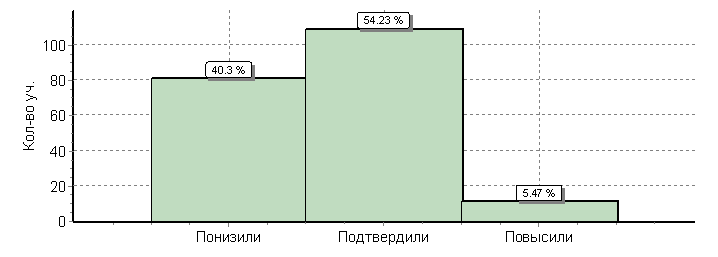 Кол-во уч.%Понизили ( Отм.< Отм.по журналу)8140Подтвердили(Отм.=Отм.по журналу)10954Повысили (Отм.> Отм.по журналу)115Всего*:201100Группы участниковКоличество участниковРаспределение групп баллов в %Распределение групп баллов в %Распределение групп баллов в %Распределение групп баллов в %% успеваемости% качестваГруппы участниковКоличество участников"2""3""4""5"% успеваемости% качестваВся выборка2073692,219,749,328,797,878Оренбургская область5576 0,4318,756,324,699,680,9Октябрьский район43025,660,51410074,5ООКол-во учащихсяРаспределение групп баллов в %Распределение групп баллов в %Распределение групп баллов в %Распределение групп баллов в %Качество знаний %Успеваемость %ООКол-во учащихся«2»«3»«4»«5»Качество знаний %Успеваемость %МАОУ «Нижнегумбетовская СОШ им. С.А.Попова»1000100100100МБОУ «Октябрьская СОШ»31016,167,716,183,8100МБОУ «Новоникитинская  СОШ»3033,366,7066,7100МБОУ «Булановская СОШ им. И.И.Таранова»205050050100МБОУ «Краснооктябрьская СОШ»60066,733,3033,3100                                                                 Выполнение заданий группами учащихся                                                                 Выполнение заданий группами учащихся                                                                 Выполнение заданий группами учащихся                                                                 Выполнение заданий группами учащихся                                                                 Выполнение заданий группами учащихся                                                                 Выполнение заданий группами учащихся                                                                 Выполнение заданий группами учащихся                                                                 Выполнение заданий группами учащихся                                                                 Выполнение заданий группами учащихся                                                                 Выполнение заданий группами учащихся                                                                 Выполнение заданий группами учащихся                                                                 Выполнение заданий группами учащихся                                                                 Выполнение заданий группами учащихся                                                                 Выполнение заданий группами учащихся                                                                 Выполнение заданий группами учащихся                                                                 Выполнение заданий группами учащихся                                                                 Выполнение заданий группами учащихся                                                                 Выполнение заданий группами учащихся                                                                 Выполнение заданий группами учащихся                                                                 Выполнение заданий группами учащихся                                                                 Выполнение заданий группами учащихся                                                                 Выполнение заданий группами учащихся                                                                 Выполнение заданий группами учащихся                                                                 Выполнение заданий группами учащихся                                                                 Выполнение заданий группами учащихся                                                                 Выполнение заданий группами учащихся                                                                 Выполнение заданий группами учащихся                                                                 Выполнение заданий группами учащихся                                                                                 (в % от числа участников)                                                                                 (в % от числа участников)                                                                                 (в % от числа участников)                                                                                 (в % от числа участников)                                                                                 (в % от числа участников)                                                                                 (в % от числа участников)                                                                                 (в % от числа участников)                                                                                 (в % от числа участников)                                                                                 (в % от числа участников)                                                                                 (в % от числа участников)                                                                                 (в % от числа участников)                                                                                 (в % от числа участников)                                                                                 (в % от числа участников)                                                                                 (в % от числа участников)                                                                                 (в % от числа участников)                                                                                 (в % от числа участников)                                                                                 (в % от числа участников)                                                                                 (в % от числа участников)                                                                                 (в % от числа участников)                                                                                 (в % от числа участников)                                                                                 (в % от числа участников)                                                                                 (в % от числа участников)                                                                                 (в % от числа участников)                                                                                 (в % от числа участников)                                                                                 (в % от числа участников)                                                                                 (в % от числа участников)                                                                                 (в % от числа участников)                                                                                 (в % от числа участников)Максимальный первичный балл: 32Максимальный первичный балл: 32Максимальный первичный балл: 32Максимальный первичный балл: 32Максимальный первичный балл: 32Максимальный первичный балл: 32Максимальный первичный балл: 32Максимальный первичный балл: 32Максимальный первичный балл: 32Максимальный первичный балл: 32Максимальный первичный балл: 32Максимальный первичный балл: 32Максимальный первичный балл: 32Максимальный первичный балл: 32Максимальный первичный балл: 32Максимальный первичный балл: 32Максимальный первичный балл: 32Максимальный первичный балл: 32Максимальный первичный балл: 32Максимальный первичный балл: 32Максимальный первичный балл: 32Максимальный первичный балл: 32Максимальный первичный балл: 32Максимальный первичный балл: 32Максимальный первичный балл: 32Максимальный первичный балл: 32Максимальный первичный балл: 32Максимальный первичный балл: 32ТТТТТТТТТТТТТТТТТТТТТТТТТТТТАТЕАТЕАТЕКол-во уч.1(1)1(2)2(1)2(2)2(3)3456(1)6(2)78910(1)10(2)11(1)11(2)12(1)12(2)12(3)1314АТЕАТЕАТЕКол-во уч.Макс
балл1122211211212111211132Вся выборкаВся выборкаВся выборка20736981438884557556667981797986809370446263622264Оренбургская обл.Оренбургская обл.557652469494507470767992769093838657335561501859Октябрьский муниципальный район4370428587434974919581459192939360284951491674Достижение требований ФК ГОСДостижение требований ФК ГОСДостижение требований ФК ГОСДостижение требований ФК ГОСДостижение требований ФК ГОСДостижение требований ФК ГОСДостижение требований ФК ГОСДостижение требований ФК ГОС№Проверяемый элемент содержания/ требования к уровню подготовки выпускниковМакс
баллПо АТЕСредний % выполненияСредний % выполнения1№Проверяемый элемент содержания/ требования к уровню подготовки выпускниковМакс
баллПо АТЕПо регионуПо РоссииПо России43 уч.5576 уч.207369 уч.207369 уч.1(1)Уметь выявлять приспособления организмов к среде обитания, источники мутагенов в окружающей среде (косвенно), антропогенные изменения в экосистемах своей местности1705281811(2)Уметь выявлять приспособления организмов к среде обитания, источники мутагенов в окружающей среде (косвенно), антропогенные изменения в экосистемах своей местности1424643432(1)Уметь решать элементарные биологические задачи, составлять элементарные схемы скрещивания и схемы переноса веществ и энергии в экосистемах (цепи питания)2859488882(2)Уметь решать элементарные биологические задачи, составлять элементарные схемы скрещивания и схемы переноса веществ и энергии в экосистемах (цепи питания)2879484842(3)Уметь решать элементарные биологические задачи, составлять элементарные схемы скрещивания и схемы переноса веществ и энергии в экосистемах (цепи питания)2435055553Знать и понимать сущность биологических процессов: размножение, оплодотворение, действие искусственного и естественного отбора, формирование приспособленности, образование видов, круговорот веществ и превращения энергии в экосистемах и биосфере.1497475754Уметь объяснять: роль биологии в формировании научного мировоззрения; вклад биологических теорий в формирование современной естественнонаучной картины мира; единство живой и неживой природы, родство живых организмов; отрицательное влияние алкоголя, никотина, наркотических веществ на развитие зародыша человека; влияние мутагенов на организм человека, экологических факторов на организмы; взаимосвязи организмов и окружающей среды; причины эволюции, изменяемости видов, нарушений развития организмов.1747056565Уметь объяснять: роль биологии в формировании научного мировоззрения; вклад биологических теорий в формирование современной естественнонаучной картины мира; единство живой и неживой природы, родство живых организмов; отрицательное влияние алкоголя, никотина, наркотических веществ на развитие зародыша человека; влияние мутагенов на организм человека, экологических факторов на организмы; взаимосвязи организмов и окружающей среды; причины эволюции, изменяемости видов, нарушений развития организмов.2917666666(1)Использовать приобретенные знания и умения в практической деятельности и повседневной жизни для соблюдения мер профилактики отравлений, вирусных и других заболеваний, стрессов, вредных привычек (курение, алкоголизм, наркомания), а также правил поведения в природной среде; для оказания первой помощи при простудных и других заболеваниях, отравлении пищевыми продуктами1957979796(2)Использовать приобретенные знания и умения в практической деятельности и повседневной жизни для соблюдения мер профилактики отравлений, вирусных и других заболеваний, стрессов, вредных привычек (курение, алкоголизм, наркомания), а также правил поведения в природной среде; для оказания первой помощи при простудных и других заболеваниях, отравлении пищевыми продуктами1819281817Использовать приобретенные знания и умения в практической деятельности и повседневной жизни для соблюдения мер профилактики отравлений, вирусных и других заболеваний, стрессов, вредных привычек (курение, алкоголизм, наркомания), а также правил поведения в природной среде; для оказания первой помощи при простудных и других заболеваниях, отравлении пищевыми продуктами2457679798Уметь решать элементарные биологические задачи, составлять элементарные схемы скрещивания и схемы переноса веществ и энергии в экосистемах (цепи питания)1919079799Уметь решать элементарные биологические задачи, составлять элементарные схемы скрещивания и схемы переноса веществ и энергии в экосистемах (цепи питания)29293868610(1)Знать и понимать основные положения биологических теорий (клеточная, эволюционная теория Ч. Дарвина); учение В.И. Вернадского о биосфере; сущность законов Г. Менделя, закономерностей изменчивости.
Уметь решать элементарные биологические задачи, составлять элементарные схемы скрещивания и схемы переноса веществ и энергии в экосистемах (цепи питания)19383808010(2)Знать и понимать основные положения биологических теорий (клеточная, эволюционная теория Ч. Дарвина); учение В.И. Вернадского о биосфере; сущность законов Г. Менделя, закономерностей изменчивости.
Уметь решать элементарные биологические задачи, составлять элементарные схемы скрещивания и схемы переноса веществ и энергии в экосистемах (цепи питания)19386939311(1)Знать и понимать строение биологических объектов: клетки, генов и хромосом, вида и экосистем (структура)16057707011(2)Знать и понимать строение биологических объектов: клетки, генов и хромосом, вида и экосистем (структура)22833444412(1)Знать и понимать строение биологических объектов: клетки, генов и хромосом, вида и экосистем (структура).
Уметь объяснять роль биологии в формировании научного мировоззрения; вклад биологических теорий в формирование современной естественнонаучной картины мира; единство живой и неживой природы, родство живых организмов; отрицательное влияние алкоголя, никотина, наркотических веществ на развитие зародыша человека; влияние мутагенов на организм человека, экологических факторов на организмы.149556212(2)Знать и понимать строение биологических объектов: клетки, генов и хромосом, вида и экосистем (структура).
Уметь объяснять роль биологии в формировании научного мировоззрения; вклад биологических теорий в формирование современной естественнонаучной картины мира; единство живой и неживой природы, родство живых организмов; отрицательное влияние алкоголя, никотина, наркотических веществ на развитие зародыша человека; влияние мутагенов на организм человека, экологических факторов на организмы.151616312(3)Знать и понимать строение биологических объектов: клетки, генов и хромосом, вида и экосистем (структура).
Уметь объяснять роль биологии в формировании научного мировоззрения; вклад биологических теорий в формирование современной естественнонаучной картины мира; единство живой и неживой природы, родство живых организмов; отрицательное влияние алкоголя, никотина, наркотических веществ на развитие зародыша человека; влияние мутагенов на организм человека, экологических факторов на организмы.149506213Знать и понимать основные положения биологических теорий (клеточная, эволюционная теория Ч. Дарвина); учение В.И. Вернадского о биосфере; сущность законов Г. Менделя, закономерностей изменчивости.
Уметь решать элементарные биологические задачи, составлять элементарные схемы скрещивания и схемы переноса веществ и энергии в экосистемах (цепи питания)316182214Уметь находить информацию о биологических объектах в различных источниках (учебных текстах, справочниках, научно-популярных изданиях, компьютерных базах данных, ресурсах Интернета) и критически ее оценивать2745964Гистограмма соответствия отметок за выполненную работу и отметок по журналуГистограмма соответствия отметок за выполненную работу и отметок по журналуГистограмма соответствия отметок за выполненную работу и отметок по журналуГистограмма соответствия отметок за выполненную работу и отметок по журналу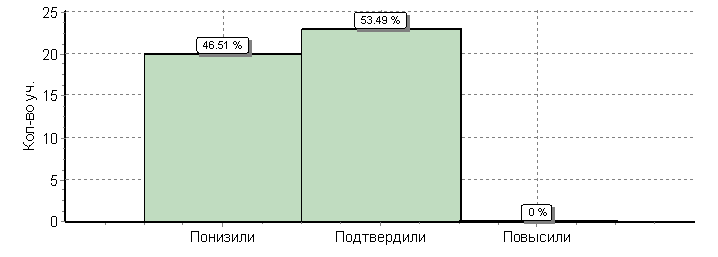 Кол-во уч.%Понизили ( Отм.< Отм.по журналу)2047Подтвердили(Отм.=Отм.по журналу)2353Повысили (Отм.> Отм.по журналу)00Всего*:43100